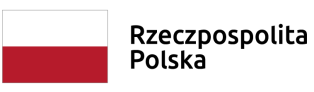 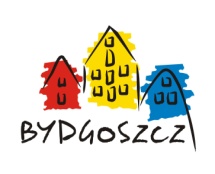 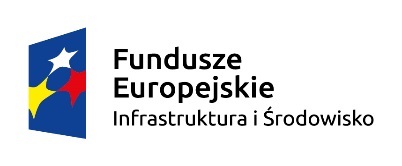 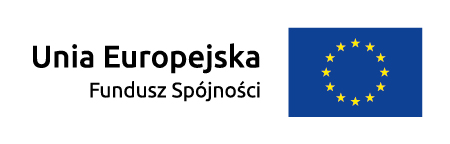 SPECYFIKACJA ISTOTNYCH WARUNKÓW ZAMÓWIENIAdalej SIWZ - opracowana na podstawie ustawy z dnia 29 stycznia 2004r. 
Prawo zamówień publicznych - dalej UPZP (Dz. U. z 2019 r. poz. 1843 z późn. zm.),określająca warunki udzielenia zamówienia publicznego pod nazwą:„Budowa trasy tramwajowej łączącej ul. Fordońską z ul. Toruńską wraz z rozbudową układu drogowego i przebudową infrastruktury transportu szynowego w Bydgoszczy”Specyfikację istotnych warunków zamówienia:zatwierdził:p.o. DYREKTORA podpis nieczytelnyWojciech Nalazek18.08.2020  r.	(data i podpis Kierownika Zamawiającego)Bydgoszcz – sierpień 2020 roku1.	Nazwa (firma) oraz adres Zamawiającego:1.1.	Zamawiającym jest:	Miasto Bydgoszcz, w którego imieniu i na rzecz którego działa Zarząd Dróg Miejskich i Komunikacji Publicznej w Bydgoszczyna podstawie Pełnomocnictwa Nr WOA-I.0052.441.2020 Prezydenta Miasta Bydgoszczy z dnia 31 lipca 2020 r.1.2.	adres:	ul. Toruńska 174 a, 85-844 Bydgoszcz1.3.	tel./fax:	tel.: 52-582-27-23, fax.: 52-582-27-771.4.	adres poczty elektronicznej:	bogna.klimczewska@zdmikp.bydgoszcz.pl 1.5.	adres strony internetowej:	www.zdmikp.bydgoszcz.pl 1.6.	komunikacja między Zamawiającym a wykonawcami w niniejszym postępowaniu odbywa się przy użyciu Platformy zakupowej: www.platformazakupowa.pl.2.	Tryb udzielenia zamówienia:2.1.	Tryb udzielenia zamówienia: przetarg nieograniczony. 2.2.	Postępowanie o udzielenie zamówienia publicznego, o wartości przekraczającej kwotę określoną w przepisach wydanych na podstawie art. 11 ust. 8 UPZP, zostało przygotowane i prowadzone będzie na podstawie przepisów UPZP, z zastosowaniem 
w szczególności art. 24aa UPZP.2.3.	Ogłoszenie o zamówieniu zostało przekazane Urzędowi Publikacji Unii Europejskiej, opublikowane w Dzienniku Urzędowym Unii Europejskiej oraz zostało zamieszczone w miejscu publicznie dostępnym w siedzibie Zamawiającego na tablicy ogłoszeń i na stronie internetowej elektronicznej Platformy Zakupowej: www.platformazakupowa.pl.2.4. 	Zamawiający informuje, iż po wejściu w życie, tj. po dniu 25 maja 2018 r., przepisów dotyczących ochrony danych osobowych, będzie przetwarzał dane osobowe uzyskane 
w trakcie postępowania, a w szczególności: dane osobowe ujawnione w ofertach i dokumentach i oświadczeniach dołączonych do oferty oraz dane osobowe ujawnione w dokumentach 
i oświadczeniach składanych na podstawie art. 26 UPZP.Przetwarzanie danych osobowych przez Zamawiającego jest niezbędne dla celów wynikających z prawnie uzasadnionych interesów realizowanych przez Zamawiającego 
i wypełnienia obowiązku prawnego ciążącego na administratorze (Informacja o przetwarzaniu danych osobowych – załącznik nr 10 do SIWZ)W związku z tym, Wykonawca przystępując do postępowania jest obowiązany do pisemnego poinformowania i uzyskania zgody każdej osoby, której dane osobowe będą podane w ofercie, oświadczeniach i dokumentach złożonych w postępowaniu. 2.5. 	Na tę okoliczność Wykonawca złoży stosowne oświadczenie (jak we wzorze formularza ofertowego – załącznik nr 4 do SIWZ).2.6. 	Postępowanie o udzielenie zamówienia publicznego podlega kontroli uprzedniej prowadzonej przez Prezesa Urzędu Zamówień Publicznych na zasadach określonych w art.169-171a UPZP.3.	Opis przedmiotu zamówienia:Nazwa nadana zamówieniu przez Zamawiającego:„Budowa trasy tramwajowej łączącej ul. Fordońską z ul. Toruńską wraz z rozbudową układu drogowego i przebudową infrastruktury transportu szynowego w Bydgoszczy”.3.2.	Przedmiotem zamówienia są roboty budowlane w rozumieniu z art. 2 pkt 8 UPZP polegające na przebudowie w rozumieniu art. 3 pkt. 7a i budowie w rozumieniu art. 3 pkt. 6 ustawy 
z dnia 7 lipca 1994r. Prawo budowlane, w zakresie i na warunkach szczegółowo określonych w następujących załącznikach do SIWZ, stanowiących jej integralną część :1)	Dokumentacji projektowej (DP) oraz Specyfikacjach technicznych wykonania i odbioru robót budowlanych (SST) opracowanych przez Konsorcjum w składzie: WYG International Sp. z o. o., ul. Bitwy Warszawskiej 1920 r.nr 7; 02-366 Warszawa oraz EPG Polska 
Sp. z o.o. ul. Prądnicka 4; 30-002 Kraków,2)	Opisie przedmiotu zamówienia – wymagania Zamawiającego (OPZ),3)	wzorze Kosztorysu ofertowego zawierającego przedmiar robót,3)	wzorze Umowy.które dostępne są na stronie internetowej www.platformazakupowa.pl/zdmikp_bydgoszcz, 
w miejscu ogłoszenia niniejszego postępowania, od dnia publikacji ogłoszenia o zamówieniu 
w Dzienniku Urzędowym Unii Europejskiej.3.3.	Nazwy i kody przedmiotu zamówienia określone we Wspólnym Słowniku Zamówień CPV oraz rodzaj zamówienia:45234121-0 - Roboty w zakresie kolei tramwajowej,45221000-2 - Roboty budowlane w zakresie budowy mostów i tuneli, szybów i kolei podziemnej,45233120-6 - Roboty w zakresie budowy dróg,45230000-8 - Roboty budowlane w zakresie budowy rurociągów, linii komunikacyjnych 
i elektroenergetycznych, autostrad, dróg, lotnisk i kolei; wyrównywanie terenu,3.4.	Przedmiot zamówienia będzie współfinansowany ze środków Funduszu Spójności w ramach działania 6.1 Rozwój publicznego transportu zbiorowego w miastach oś priorytetowa VI Rozwój niskoemisyjnego transportu zbiorowego w miastach Programu Operacyjnego Infrastruktura i Środowisko 2014-2020.	
Numer identyfikacyjny projektu: POIS.06.01.00-00-0010/16.3.5.	Przedmiot zamówienia obejmuje obszar: ul. Perłowej na odcinku pomiędzy ul. Wojska Polskiego i ul. Toruńską wraz z odcinkiem ul. Toruńskiej,od skrzyżowania ul. Fordońskiej, ul. Łęczyckiej, ul. Kazimierza Wielkiego do skrzyżowania z ul. Toruńską i ul. Kazimierza Wielkiego.3.6.	Zakres robót budowlanych, obejmuje w szczególności:przebudowę oraz rozbudowę istniejących torowisk tramwajowych na ul. Perłowej, 
ul. Toruńskiej, ul. Fordońskiej oraz budowę nowych torowisk tramwajowych na 
ul. Kazimierza Wielkiego,budowę mostu tramwajowego i drogowego przez rzekę Brdę w ciągu ulicy Kazimierza Wielkiego,przebudowę oraz rozbudowę istniejącego układu drogowego w rejonie ulic: Perłowej, Toruńskiej, Kazimierza Wielkiego, Oliwskiej, Iławskiej, Fordońskiej, Łęczyckiej, Łuczniczki,budowę drogi wewnętrznej- dojazdowej i drogi serwisowej, budowę i przebudowę ciągów komunikacyjnych pieszych i rowerowych, budowę i przebudowę infrastruktury peronowej i przystankowej zlokalizowanej w ciągu przebudowywanych ulic,rozbiórkę budynków i małej architektury kolidującej z inwestycją, budowę sieci elektroenergetycznej służącej zasileniu sieci trakcyjnej,budowę i przebudowę sieci trakcyjnej, zasilającej tramwajowej, budowę i przebudowę sieci oświetlenia drogowego, budowę i przebudowę infrastruktury do sterowania ruchem drogowym, ITS, budowę i przebudowę sieci kanalizacji deszczowej oraz odwodnienia dróg i torowiska, przebudowę i zabezpieczenie sieci infrastruktury podziemnej: wodociągi, kanalizacja sanitarna, ciepłownicza, gazowa, elektroenergetyczna, telekomunikacyjna oraz demontaż likwidowanych sieci infrastruktury podziemnej,budowę i przebudowę murów oporowych,wycinka kolidujących drzew i krzewów oraz nowe nasadzenia,budowę elementów i urządzeń bezpieczeństwa ruchu drogowego,wprowadzenie rozwiązań organizacji ruchu,3.7.	Wymagania, o których mowa w art. 29 ust. 3a UPZP:Zamawiający wymaga, aby wykonawca lub podwykonawca przy realizacji zamówienia zatrudnił na umowę o pracę w rozumieniu przepisów Kodeksu pracy, osoby które będą wykonywały bezpośrednio prace w zakresie realizacji zamówienia, za wyjątkiem osób odpowiedzialnych za kierowanie robotami budowlanymi.Szczegółowy opis wymagań Zamawiającego w tym zakresie znajduje się we wzorze Umowy, stanowiącym załącznik do SIWZ.3.8.	Wymagania Zamawiającego, o których mowa w art. 29 ust. 4 UPZP:Zamawiający nie przewiduje wymagań zawiązanych z realizacją zamówienia, określonych 
w art. 29 ust. 4 UPZP.3.9.	Wymagania, o których mowa w art. 29 ust. 5 i 6 UPZP:Zamawiający informuje, że dokumentacja projektowa oraz specyfikacje techniczne wykonania 
i odbioru robót budowlanych (SST) stanowiące opis przedmiotu zamówienia, sporządzone zostały z uwzględnieniem wymagań w zakresie dostępności dla osób niepełnosprawnych, 
o których mowa w art. 29 ust. 5 UPZP.Wymagania z zakresu art. 29 ust. 6 UPZP nie mają zastosowania.4.	Opis części zamówienia, jeżeli zamawiający dopuszcza składanie ofert częściowychZamawiający nie dopuszcza składania ofert częściowych.5.	Maksymalna liczba wykonawców, z którymi zamawiający zawrze umowę ramową, jeżeli zamawiający przewiduje zawarcie umowy ramowejZamawiający nie przewiduje zawarcia umowy ramowej.6. Informacja o przewidywanych zamówieniach, o których mowa w art. 67 ust. 1 pkt 6 UPZP, jeżeli Zamawiający przewiduje udzielenie takich zamówieńZamawiający nie przewiduje udzielenie wykonawcy zamówień, o których mowa w art. 67 ust. 1 pkt 6 UPZP.7.	Opis sposobu przedstawiania ofert wariantowych oraz minimalne warunki, jakim muszą odpowiadać oferty wariantowe wraz z wybranymi kryteriami oceny, jeżeli Zamawiający wymaga lub dopuszcza ich składanieZamawiający nie dopuszcza składania ofert wariantowych.8.	Informacje o obowiązku osobistego wykonania przez wykonawcę kluczowych części zamówienia, jeżeli Zamawiający dokonuje takiego zastrzeżenia zgodnie z art. 36a ust. 2 UPZP8.1.	Zamawiający nie zastrzega obowiązku osobistego wykonania przez wykonawcę kluczowych części zamówienia na roboty budowlane, zgodnie z art. 36a ust. 2 pkt 1 UPZP.8.2.	Wykonawca może powierzyć wykonanie części zamówienia podwykonawcom.8.3.	Jeżeli wykonawca zamierza powierzyć wykonanie części zamówienia podwykonawcom, Zamawiający żąda wskazania przez wykonawcę w oświadczeniu JEDZ części zamówienia, których wykonanie zamierza powierzyć podwykonawcy (Część II sekcja D JEDZ, w tym, 
o ile jest to wiadome, podać firmy podwykonawców), oraz wskazania jej procentowej części zamówienia (Cześć IV sekcja C pkt 10 JEDZ). Brak oświadczenia wykonawcy w ww. zakresie oznaczać będzie, że wykonawca zamierza samodzielnie realizować całość zamówienia.8.4.	Wykonawca, odpowiedzialny jest za działania lub zaniechania osób, z których pomocą zobowiązanie wykonuje, jak również osób, którym wykonanie zobowiązania powierza, jak za własne zachowanie (art.474 K.c).9.	Termin wykonania zamówieniaTermin zakończenia inwestycji: min. 26 miesięcy - max. 30 miesięcy od dnia podpisania umowy do dnia uzyskania decyzji o pozwoleniu na użytkowanie przedmiotu umowy, w tym:wykonanie robót budowlanych: min. 24 miesięcy - max. 28 miesięcy od dnia podpisania umowy, uzyskanie ostatecznej decyzji o pozwoleniu na użytkowanie: max. 2 miesiące od wykonania robót budowlanych.Faktyczny termin wykonania robót budowlanych zostanie zadeklarowany przez wykonawcę w formularzu ofertowym, według zasad określonych w pkt. 20.2.3.2) SIWZ.10.	Warunki udziału w postępowaniu oraz brak podstaw do wykluczenia10.1.	O udzielenie zamówienia mogą ubiegać się wykonawcy, którzy zgodnie z art. 22 ust. 1 UPZP:nie podlegają wykluczeniu z postępowania o udzieleniu zamówienia na podstawie 
art. 24 ust. 1 pkt 12-23 i art. 24 ust. 5 pkt 1 i 8 UPZP;spełniają warunki udziału w postępowaniu, określone przez Zamawiającego w ogłoszeniu o zamówieniu oraz w pkt 10.2 SIWZ.Zamawiający określa warunki udziału w postępowaniu oraz wymagane od wykonawców środki dowodowe w sposób proporcjonalny do przedmiotu zamówienia oraz umożliwiający ocenę zdolności wykonawcy do należytego wykonania zamówienia, w szczególności wyrażając je jako minimalne poziomy zdolności.Zamawiający określa takie same warunki udziału postępowaniu dla wykonawców ubiegających się o udzielenie zamówienia samodzielnie, jak i dla wykonawców występujących wspólnie, na podstawie art. 23 ust. 1 UPZP.10.2.	Warunki udziału w postępowaniu:kompetencje lub uprawnienia do prowadzenia określonej działalności zawodowej, o ile wynika to z odrębnych przepisów:Zamawiający nie określa warunku udziału w postępowaniu w tym zakresie.sytuacja ekonomiczna lub finansowa:Wykonawca zobowiązany jest wykazać, że znajduje się w sytuacji ekonomicznej lub finansowej zapewniającej wykonanie zamówienia, tj.: posiada środki finansowe lub zdolność kredytową w wysokości nie mniejszej niż 11 000 000,00 (słownie: jedenaście milionów 00/100) PLN.W przypadku, gdy wykonawca posiadane środki finansowe lub zdolność kredytową, wykaże w innej walucie niż PLN, Zamawiający na potrzeby oceny spełniania warunku udziału w postępowaniu przeliczy podane kwoty na PLN (z dokładnością do dwóch miejsc po przecinku) po średnim kursie ogłoszonym przez Narodowy Bank Polski w dniu opublikowania ogłoszenia o niniejszym zamówieniu w Dzienniku Urzędowym Unii Europejskiej, a jeżeli w tym dniu kursu nie ogłoszono, to według tabeli kursów średnich NBP ostatnio przed tą datą ogłoszonych.Wykonawcy wspólnie ubiegający się o udzielenie zamówienia na podstawie art. 23 UPZP (np. konsorcjum, spółka cywilna), ww. warunek udziału w postępowaniu spełniają łącznie.zdolności technicznej lub zawodowej:doświadczenie wykonawcy:Wykonawca zobowiązany jest wykazać się doświadczeniem w wykonaniu, w okresie ostatnich 10 lat przed upływem terminu składania ofert, a jeżeli okres prowadzenia działalności jest krótszy - w tym okresie, co najmniej jednej roboty budowlanej polegającej na:budowie lub przebudowie torowiska tramwajowego lub kolejowego o długości min. 1500 m toru pojedynczego, w jednym zadaniu,budowie lub przebudowie sieci trakcyjnej tramwajowej lub kolejowej o długości nie krótszej niż 1500 m, w jednym zadaniu,budowie, rozbudowie lub przebudowie drogi lub ulicy w klasie funkcjonalno-technicznej min. Z (Zbiorcze), o powierzchni min. 10.000 m², o nawierzchni mineralno-asfaltowej, wraz z budową, rozbudową lub przebudową kanalizacji deszczowej, oświetlenia ulicznego, urządzeń elektrycznych i energetycznych, oraz sygnalizacji świetlnej, w jednym zadaniu,budowie lub przebudowie obiektu inżynierskiego (most, wiadukt, estakada) 
o długości całkowitej min. 150 m, w jednym zadaniu. Zamawiający uzna warunek za spełniony, jeśli wykonawca wykaże, że wykonywał roboty budowlane w rozumieniu Prawa Budowlanego. Za wykonane (zakończenie) roboty należy rozumieć doprowadzenie co najmniej do wystawienia Świadectwa Przejęcia wg. Klauzuli 10.1.WK FIDIC (dla Kontraktów realizowanych zgodnie 
z Warunkami FIDIC), protokołu odbioru końcowego robót lub równoważnego dokumentu (w przypadku robót, dla których nie wystawia się Świadectwa Przejęcia).Zamawiający uzna warunek za spełniony jeżeli wykonawca wykaże, że ww. zakres 
(a, b, c, d) wykonał łącznie w ramach jednego zadania lub w oddzielnych zadaniach. Wykonawcy wspólnie ubiegający się o udzielenie zamówienia na podstawie art. 23 UPZP (np. konsorcjum, spółka cywilna), ww. warunek udziału w postępowaniu spełniają następująco: przynajmniej jeden z tych wykonawców musi posiadać doświadczenie w zakresie określonym w pkt a) i/lub b) i/lub c) i/lub d), z tym że wymóg posiadania ww. doświadczenia dotyczy wykonawców zamierzających bezpośrednio realizować zamówienie.osoby skierowane przez wykonawcę do realizacji zamówienia:Wykonawca zobowiązany jest wykazać, że dysponuje osobami, które skieruje do realizacji zamówienia, posiadającymi odpowiednie kwalifikacje i doświadczenie zawodowe, niezbędne do wykonania zamówienia, nie mniejsze niż określono poniżej dla poszczególnych funkcji, tj.:a)	kierownik budowy:minimalna wymagana liczba osób: 1; minimalne kwalifikacje zawodowe:uprawnienia budowlane bez ograniczeń do kierowania robotami budowlanymi 
w specjalności inżynieryjnej drogowej lub mostowej, minimalne doświadczenie zawodowe:8 lat doświadczenia zawodowego w kierowaniu robotami budowlanymi jako kierownik budowy lub kierownik robót drogowych lub torowych lub mostowych, liczone od daty uzyskania ww. uprawnień budowlanych; b)	kierownik robót mostowych:minimalna wymagana liczba osób: 1;minimalne kwalifikacje zawodowe:uprawnienia budowlane bez ograniczeń do kierowania robotami budowlanymi 
w specjalności inżynieryjnej mostowej, minimalne doświadczenie zawodowe:8 lat doświadczenia zawodowego w kierowaniu robotami budowlanymi jako kierownik budowy lub kierownik robót mostowych, liczone od daty uzyskania ww. uprawnień budowlanych; Wymienione wyżej osoby winny posiadać uprawnienia do pełnienia samodzielnej funkcji technicznej w budownictwie, wymagane przepisami ustawy z dnia 7 lipca 1994 r. Prawo budowlane (wg stanu prawnego obowiązującego na dzień wszczęcia postępowania) lub posiadać kwalifikacje zgodnie z postanowieniami art. 12a tejże ustawy lub równoważne uprawnienia budowlane wydane na podstawie wcześniej obowiązujących przepisów, lub inne uprawnienia umożliwiające wykonywanie tych samych czynności, do wykonywania których w aktualnym stanie prawnym uprawniają uprawnienia budowlane w tej samej specjalności.Nie dopuszcza się łączenia funkcji Kierownika budowy z jakąkolwiek funkcją kierownika robót branżowych przez jedną osobę, niezależnie od posiadanych uprawnień budowlanych.Wykonawcy wspólnie ubiegający się o zamówienie na podstawie art.23 UPZP (np. konsorcjum, spółka cywilna) ww. warunek udziału w postępowaniu spełniają łącznie.10.3.	Wykonawca może w celu potwierdzenia spełniania warunków udziału w postępowaniu, 
w stosownych sytuacjach oraz w odniesieniu do konkretnego zamówienia, lub jego części, polegać na zdolnościach technicznych lub zawodowych lub sytuacji finansowej lub ekonomicznej innych podmiotów, niezależnie od charakteru prawnego łączących go z nim stosunków prawnych, na zasadach określonych w art. 22a UPZP.10.4.	W odniesieniu do warunków dotyczących kwalifikacji zawodowych (osób skierowanych przez wykonawcę do realizacji zamówienia) lub doświadczenia (wykonawcy), wykonawcy mogą polegać na zdolnościach innych podmiotów, jeśli podmioty te zrealizują roboty budowlane do realizacji których te zdolności są wymagane.10.5.	Wykonawca, który polega na sytuacji finansowej lub ekonomicznej innych podmiotów, odpowiada solidarnie z podmiotem, który zobowiązał się do udostępnienia zasobów, za szkodę poniesioną przez Zamawiającego powstałą wskutek nieudostępnienia tych zasobów, chyba że za nieudostępnienie zasobów nie ponosi winy.10.6.	Zamawiający oceni, czy udostępniane wykonawcy przez inne podmioty zdolności techniczne lub zawodowe lub ich sytuacja finansowa lub ekonomiczna, pozwalają na wykazanie przez wykonawcę spełniania warunków udziału w postępowaniu.10.7.	Podstawy wykluczenia wykonawcy z postępowania:Zamawiający wykluczy z postępowania wykonawców, na podstawie art. 24 ust. 1 
pkt 12-23 UPZP;Zamawiający przewiduje wykluczenie z postępowania wykonawców, na podstawie 
art. 24 ust. 5 pkt 1 i 8 UPZP.w stosunku do którego otwarto likwidację, w zatwierdzonym przez sąd układzie 
w postępowaniu restrukturyzacyjnym jest przewidziane zaspokojenie wierzycieli przez likwidację jego majątku lub sąd zarządził likwidację jego majątku w trybie 
art. 332 ust. 1 ustawy z dnia 15 maja 2015 r. – Prawo restrukturyzacyjne (t.j. Dz.U. 
z 2020 r. poz. 814, 1298) lub którego upadłość ogłoszono, z wyjątkiem wykonawcy, który po ogłoszeniu upadłości zawarł układ zatwierdzony prawomocnym postanowieniem sądu, jeżeli układ nie przewiduje zaspokojenia wierzycieli przez likwidację majątku upadłego, chyba że sąd zarządził likwidację jego majątku w trybie art. 366 ust. 1 ustawy z dnia 28 lutego 2003 r. – Prawo upadłościowe (Dz.U. z 2020 r. poz. 1228);8)	który naruszył obowiązki dotyczące płatności podatków, opłat lub składek na ubezpieczenia społeczne lub zdrowotne, co Zamawiający jest wstanie wykazać za pomocą stosownych środków dowodowych, z wyjątkiem przypadku, o którym mowa w art. 24 ust. 1 pkt 15 UPZP, chyba że wykonawca dokonał płatności należnych podatków, opłat lub składek na ubezpieczenia społeczne lub zdrowotne wraz 
z odsetkami lub grzywnami lub zawarł wiążące porozumienie w sprawie spłaty tych należności.10.8.	Wykluczenie wykonawcy następuje zgodnie z art. 24 ust. 7 UPZP.10.9.	Wykonawca, który podlega wykluczeniu na podstawie art. 24 ust. 1 pkt 13 i 14 oraz 16-20 
lub ust. 5 pkt 1 i 8 UPZP, może przedstawić dowody na to, że podjęte przez niego środki 
są wystarczające do wykazania jego rzetelności, w szczególności udowodnić naprawienie szkody wyrządzonej przestępstwem lub przestępstwem skarbowym, zadośćuczynienie 
za doznaną krzywdę lub naprawienie szkody, wyczerpujące wyjaśnienie stanu faktycznego oraz współpracę z organami ścigania oraz podjęcie konkretnych środków technicznych, organizacyjnych i kadrowych, które są odpowiednie dla zapobiegania dalszym przestępstwom lub przestępstwom skarbowym lub nieprawidłowemu postępowaniu wykonawcy. 	
Regulacji, o której mowa w zdaniu pierwszym nie stosuje się, jeżeli wobec wykonawcy, będącego podmiotem zbiorowym, orzeczono prawomocnym wyrokiem sądu zakaz ubiegania się o udzielenie zamówienia oraz nie upłynął określony w tym wyroku okres obowiązywania tego zakazu.10.10.Wykonawca nie podlega wykluczeniu, jeżeli Zamawiający, uwzględniając wagę i szczególne okoliczności czynu wykonawcy, uzna za wystarczające dowody przedstawione na podstawie pkt 10.9. SIWZ.10.11.Zamawiający może wykluczyć wykonawcę na każdym etapie postępowania o udzielenie zamówienia publicznego.10.12.W przypadku, gdy wykonawca polega na zdolnościach technicznych lub zawodowych lub sytuacji ekonomicznej lub finansowej innych podmiotów, Zamawiający zbada czy, czy nie zachodzą wobec tych podmiotów podstawy wykluczenia, o których mowa w art. 24 ust. 1 pkt 13–22 i ust. 5 pkt 1 i 8 UPZP.11.	Wykaz oświadczeń lub dokumentów, potwierdzających spełniania warunków udziału 
w postępowaniu oraz brak podstaw wykluczenia11.1.	Do oferty wykonawca dołącza, aktualne na dzień składania ofert, oświadczenie w formie Jednolitego Europejskiego Dokumentu Zamówienia (dalej JEDZ) sporządzone i wypełnione zgodnie z wzorem standardowego formularza określonego w Rozporządzeniu Wykonawczym Komisji Europejskiej wydanym na podstawie art. 59 ust. 2 dyrektywy 2014/24/UE, w zakresie wskazanym przez Zamawiającego w ogłoszeniu o zamówieniu oraz w SIWZ.W załączniku Nr 1 do tego Rozporządzenia zawarta jest Instrukcja wypełniania JEDZ. 11.2.	Informacje zawarte w JEDZ stanowią wstępne potwierdzenie, że wykonawca nie podlega wykluczeniu i spełnia warunki udziału w postępowaniu.Wykonawca wypełnia JEDZ w zakresie wskazanym we wzorze stanowiącym załącznik do SIWZ, w następujących częściach:Cześć II - sekcja A, B, C, D, Część III - sekcja A, B, C, D,Część IV - w zakresie kryteriów kwalifikacji, wykonawca wypełnienia jedynie sekcję α (ogólne oświadczenie dotyczące wszystkich kryteriów kwalifikacji) oraz sekcję C pkt 10 - o ile dotyczy podwykonawstwa)Część VI – oświadczenia końcowe - w całości.Zamawiający dokona oceny spełnienia warunków udziału w postępowaniu oraz braku podstaw do wykluczenia wykonawcy z postępowania, określonych w niniejszym SIWZ oraz w ogłoszeniu o zamówieniu, w oparciu o oświadczenia lub dokumenty, określone 
w pkt. 11 SIWZ oraz w ogłoszeniu o zamówieniu, składane przez wykonawcę, którego oferta została oceniona najwyżej, na wezwanie Zamawiającego, o którym mowa w art. 26 ust. 1 UPZP.11.3.	Wykonawca/inny podmiot, na którego potencjale wykonawca polega na podstawie art. 22a UPZP, wypełniając i tworząc dokument elektroniczny JEDZ może skorzystać z formularz JEDZ przygotowany wstępnie przez Zamawiającego dla przedmiotowego postępowania 
(w formacie doc,), stanowiącego załącznik do SIWZ lub z narzędzia ESPD lub innych dostępnych narzędzi lub oprogramowania, które umożliwiają wypełnienie JEDZ i utworzenie dokumentu elektronicznego.W przypadku gdy wykonawca/ inny podmiot, na którego potencjale wykonawca polega 
na podstawie art. 22a UPZP, korzysta z możliwości samodzielnego utworzenia nowego formularza JEDZ/ESPD, aktywne są wszystkie pola formularza. Należy je wypełnić 
w zakresie stosownym do wymagań określonych przez Zamawiającego w ogłoszeniu 
o zamówieniu oraz w SIWZ.	Szczegółowe informacje związane z zasadami i sposobem wypełnienia JEDZ, znajdują się stronie Urzędu Zamówień Publicznych, w Repozytorium Wiedzy, w zakładce Jednolity Europejski Dokument Zamówienia, tj.www.uzp.gov.pl/baza-wiedzy/prawo-zamowien-publicznych-regulacje/prawo-krajowe/jednolity-europejski-dokument-zamowienia11.4.	Oświadczenie JEDZ, sporządza się, pod rygorem nieważności, w postaci elektronicznej i opatruje się kwalifikowanym podpisem elektronicznym.	Oświadczenie JEDZ wykonawcy, powinno być podpisane przez osobę/y upoważnioną/e do reprezentowania tego wykonawcy, zgodnie z formą reprezentacji wykonawcy określoną 
w rejestrze lub innym dokumencie, właściwym dla danej formy organizacyjnej wykonawcy albo przez upełnomocnionego przedstawiciela/i wykonawcy.	Oświadczenie JEDZ innego podmiotu, na którego potencjale wykonawca polega na podstawie art. 22a UPZP, powinno być podpisane przez osobę/y upoważnioną/e do reprezentowania tego podmiotu, zgodnie z formą reprezentacji podmiotu określoną 
w rejestrze lub innym dokumencie, właściwym dla danej formy organizacyjnej podmiotu albo przez upełnomocnionego przedstawiciela/i podmiotu.11.5.	W przypadku wykonawców wspólnie ubiegających się o zamówienie, na podstawie 
art.23 UPZP, JEDZ składa każdy z tych wykonawców. 11.6.	Wykonawca, który powołuje się na zasoby innych podmiotów, w celu wykazania braku istnienia wobec nich podstaw wykluczenia oraz spełniania, w zakresie, w jakim powołuje się na ich zasoby, warunków udziału w postępowaniu, zamieszcza informacje o tych podmiotach w swoim JEDZ, oraz składa odrębny JEDZ dla każdego z tych podmiotów.11.7.	Zamawiający nie żąda od wykonawcy, który zamierza powierzyć wykonanie części zamówienia podwykonawcom, na zasoby których nie powołuje się w celu wykazania spełniania warunków udziału w postępowaniu, dołączenia do oferty odrębnych JEDZ dla każdego z tych podmiotów.11.8. Oświadczenie JEDZ wykonawcy, wykonawców wspólnie ubiegających się o udzielenie zamówienia, innych podmiotów, należy dołączyć do oferty oraz złożyć Zamawiającemu za 
pośrednictwem środka komunikacji elektronicznej:	
www.platformazakupowa.pl/zdmikp_bydgoszcz, w miejscu ogłoszenia niniejszego postępowania, przed upływem terminu składania ofert.11.9.	Obowiązek złożenia formularza JEDZ w postaci elektronicznej opatrzonej kwalifikowanym podpisem elektronicznym w sposób określony powyżej dotyczy również oświadczenia/ń JEDZ składanego/ych na wezwanie w trybie art. 26 ust.3 UPZP.11.10.	Dysponowanie zasobami innego podmiotu:Wykonawca może w celu potwierdzenia spełniania warunków udziału w postępowaniu, o którym mowa w pkt 10.2 SIWZ, w stosownych sytuacjach oraz w odniesieniu 
do przedmiotowego zamówienia lub jego części, polegać na sytuacji ekonomicznej lub finansowej, lub zdolnościach technicznych lub zawodowych innych podmiotów, niezależnie od charakteru prawnego łączących go z nim stosunków prawnych, na zasadach określonych w art. 22a ust. 2 UPZP. W związku z tym, Wykonawca zobowiązany jest udowodnić Zamawiającemu, że realizując zamówienie będzie dysponował niezbędnymi zasobami tych podmiotów, w szczególności przedstawiając w tym celu ich zobowiązanie do oddania mu do dyspozycji niezbędnych zasobów na potrzeby realizacji zamówienia lub jego części wraz z dowodami, że osoba podpisująca zobowiązanie, była uprawniona do działania w imieniu podmiotu trzeciego. Zobowiązanie musi w sposób wyraźny i jednoznaczny wyrażać wolę udzielenia wykonawcy, ubiegającemu się o zamówienie odpowiedniego zasobu oraz 
w szczególności musi wskazywać:nazwę i wskazanie siedziby podmiotu udostępniającego wykonawcy swoje zasoby,nazwę i wskazanie siedziby wykonawcy, któremu podmiot trzeci udostępnił swoje zasoby,określenie zamówienia publicznego, tj.: „Budowa trasy tramwajowej łączącej ul. Fordońską z ul. Toruńską wraz z rozbudową układu drogowego i przebudową infrastruktury transportu szynowego w Bydgoszczy”,zakres dostępnych wykonawcy zasobów innego podmiotu, (tj. informacje, jakie konkretnie zasoby zostaną udostępnione),sposób wykorzystania przez wykonawcę zasobów innego podmiotu przy wykonywaniu zamówienia publicznego, (tj. informacje, w jaki sposób udostępnione zasoby będą wykorzystywane przy wykonywaniu zamówienia publicznego),charakter stosunku, jaki będzie łączył wykonawcę z innym podmiotem, (tj. informacje, na jakiej podstawie wykonawca będzie nimi dysponował),zakres i okres udziału innego podmiotu przy wykonywaniu zamówienia publicznego, czy podmiot, na zdolnościach którego wykonawca polega w odniesieniu do warunków udziału w postępowaniu dotyczących kwalifikacji zawodowych lub doświadczenia (nie dotyczy sytuacji finansowej lub ekonomicznej), zrealizuje roboty budowlane, których wskazane zdolności dotyczą, z uwzględnieniem postanowień pkt 10.4 SIWZ.Zobowiązanie innego podmiotu sporządza się, pod rygorem nieważności, w postaci elektronicznej i opatruje się kwalifikowanym podpisem elektronicznym (osoby/osób uprawnionych do działania w imieniu podmiotu trzeciego).Zobowiązanie wraz z dowodami, że osoba podpisująca zobowiązanie, była uprawniona 
do działania w imieniu innego podmiotu, wykonawca dołącza do oferty 
jako załączniki, za pośrednictwem Formularza składania ofert, dostępnego na: www.platformazakupowa.pl/zdmikp_bydgoszcz, w miejscu ogłoszenia niniejszego postępowania.11.11.Oświadczenie Wykonawcy o przynależności lub braku przynależności do tej samej grupy kapitałowej, o której mowa w art. 24 ust. 1 pkt 23 UPZP.Wykonawca, w terminie 3 dni od dnia zamieszczenia na stronie internetowej www.platformazakupowa.pl/zdmikp_bydgoszcz (w miejscu ogłoszenia niniejszego postępowania) informacji, o której mowa w art. 86 ust. 5 UPZP, przekazuje Zamawiającemu oświadczenie o przynależności lub braku przynależności do tej samej grupy kapitałowej, 
o której mowa w art. 24 ust. 1 pkt 23 UPZP, co wykonawcy, którzy złożyli odrębne oferty w postępowaniu. Oświadczenie sporządzone wg wzoru stanowiącego załącznik do SIWZ, należy złożyć 
w postaci dokumentu elektronicznego podpisanego kwalifikowanym podpisem elektronicznym, jako załącznik do formularza „Wyślij wiadomość”, dostępnego na tej stronie.W przypadku przynależności do tej samej grupy kapitałowej, wykonawca wraz ze złożeniem oświadczenia może przedstawić dowody, że powiązania z innym wykonawcą nie prowadzą do zakłócenia konkurencji w postępowaniu o udzielenie zamówienia.Każdy z wykonawców wspólnie ubiegający się o zamówienie na podstawie art. 23 UPZP, oddzielnie składa ww. oświadczenie.11.12.Na podstawie art. 26 ust. 1 UPZP, Zamawiający przed udzieleniem zamówienia wezwie Wykonawcę, którego oferta została najwyżej oceniona, do złożenia w wyznaczonym terminie, nie krótszym niż 10 dni, aktualnych na dzień złożenia oświadczeń lub dokumentów potwierdzających:spełnianie warunków udziału w postępowaniu, określonych w pkt 10.2. SIWZ,brak podstaw wykluczenia, określonych w pkt 10.7. SIWZ.11.13.Jeżeli jest to niezbędne do zapewnienia odpowiedniego przebiegu postępowania o udzielenie zamówienia, Zamawiający może na każdym etapie postępowania wezwać wykonawców do złożenia wszystkich lub niektórych oświadczeń lub dokumentów potwierdzających, że nie podlegają wykluczeniu, spełniają warunki udziału w postępowaniu, a jeżeli zachodzą uzasadnione podstawy do uznania, że złożone uprzednio oświadczenia lub dokumenty nie są już aktualne, do złożenia aktualnych oświadczeń lub dokumentów, zgodnie z art. 26 ust 2f UPZP.11.14.W celu potwierdzenia spełniania przez wykonawcę warunków udziału w postępowaniu dotyczących:1.	sytuacji ekonomicznej lub finansowej, Zamawiający żąda następujących dokumentów:1)	informacji banku lub spółdzielczej kasy oszczędnościowo-kredytowej potwierdzającej wysokość posiadanych środków finansowych lub zdolność kredytową wykonawcy (lub podmiotu, na którego sytuacji wykonawca polega), w okresie nie wcześniejszym niż 1 (jeden) miesiąc przed upływem terminu składania ofert;Jeżeli z uzasadnionej przyczyny wykonawca nie może złożyć dokumentów dotyczących sytuacji finansowej lub ekonomicznej wymaganych przez Zamawiającego, Zamawiający dopuszcza złożenie innych dokumentów, które w wystarczający sposób potwierdzają spełnianie opisanego przez Zamawiającego warunku udziału w postępowaniu;2.	zdolności technicznej lub zawodowej, Zamawiający żąda następujących dokumentów:1)	wykaz robót budowlanych wykonanych nie wcześniej niż w okresie ostatnich 10 lat przed upływem terminu składania ofert, a jeżeli okres prowadzenia działalności jest krótszy – w tym okresie, wraz z podaniem ich rodzaju, daty, miejsca wykonania 
i podmiotów, na rzecz których roboty te zostały wykonane (sporządzonego wg wzoru Zamawiającego) z załączeniem dowodów określających czy te roboty budowlane zostały wykonane należycie, w szczególności informacji o tym czy roboty zostały wykonane zgodnie z przepisami prawa budowlanego i prawidłowo ukończone, przy czym dowodami, o których mowa, są referencje bądź inne dokumenty wystawione przez podmiot, na rzecz którego roboty budowlane były wykonywane, a jeżeli z uzasadnionej przyczyny o obiektywnym charakterze wykonawca nie jest w stanie uzyskać tych dokumentów – inne dokumenty.W celu zapewnienia odpowiedniego poziomu konkurencji w postępowaniu o udzielenie zamówienia publicznego, Zamawiający dopuścił aby ww. wykaz dotyczył robót budowlanych wykonanych w okresie dłuższym niż 5 lat przed upływem składania ofert, zgodnie z § 2 ust. 5 pkt 1 rozporządzenia Ministra Rozwoju z dnia 26 lipca 2016 r. 
w sprawie rodzajów dokumentów, jakich może żądać zamawiający od wykonawcy 
w postępowaniu o udzielenie zamówienia publicznego. 	
Zamawiający nie dopuszcza aby wykaz dotyczył robót budowlanych wykonanych 
w okresie dłuższym niż 10 lat przed upływem terminu składania ofert;Uwaga: Posługiwanie się dowodami uzyskanymi w ramach wykonawców występujących wspólnie (np. konsorcjum): Wykonawca udostępniający swoje zdolności oraz doświadczenie może zatem uczynić to jedynie w zakresie, w którym sam je nabył. Jeśli doświadczenie zostało nabyte 
w ramach konsorcjum to przekazaniu podlegają zasoby powstałe jedynie w granicach wykonania prac przez dany podmiot. Zasada równego traktowania wykonawców nie dopuszcza, by wykonawca biorący indywidualnie udział w postępowaniu o udzielenie zamówienia publicznego polegał na doświadczeniu grupy wykonawców, której był członkiem przy innym zamówieniu publicznym, jeżeli faktycznie i konkretnie nie uczestniczył w jego realizacji (. . .)” - wyrok sygn. akt. KIO 905/17, sygn. akt. KIO 925/17, sygn. akt. KIO 933/17, wyrok Trybunału Sprawiedliwości UE w sprawie 
C-387/14 Esaprojekt;2)	wykazu osób, skierowanych przez wykonawcę do realizacji zamówienia publicznego, w szczególności odpowiedzialnych kierowanie robotami budowlanymi, wraz z informacjami na temat ich kwalifikacji zawodowych, uprawnień, doświadczenia niezbędnych do wykonania zamówienia publicznego, a także zakresu wykonywanych przez nie czynności oraz informacją o podstawie do dysponowania tymi osobami (sporządzonego wg wzoru Zamawiającego);Uwaga: Informacje dotyczące doświadczenia zawodowego winny zawierać nazwę zadania oraz okres kierowania budową lub robotami, z podaniem branży robót oraz
innych danych potwierdzających spełnianie warunku. Zaleca się, aby okres kierowania budową lub robotami był określony początkową i końcową datą dzienną. Doświadczenie zawodowe nie wymaga zachowania ciągłości wykonanych zadań, jednak suma poszczególnych okresów musi potwierdzać pełne wymagane doświadczenie zawodowe. Kierowanie budową lub robotami w tym samym czasie na kilku zadaniach nie wydłuża okresu doświadczenia zawodowego. Informacje dotyczące kwalifikacji zawodowych powinny zawierać posiadane uprawnienia budowlane w danej specjalności, nr uprawnień i datę ich uzyskania.11.15.W celu potwierdzenia braku podstaw wykluczenia wykonawcy z udziału w postępowaniu w okolicznościach, o których mowa w art. 24 ust. 1 pkt 13-22 oraz ust. 5 pkt 1 i 8 UPZP, określonych przez Zamawiającego w pkt 10.7 SIWZ oraz ogłoszeniu o zamówieniu, Zamawiający żąda następujących dokumentów:1)	informacji z Krajowego Rejestru Karnego w zakresie określonym w art. 24 ust. 1 pkt 13, 14 i 21 UPZP, wystawionej nie wcześniej niż 6 miesięcy przed upływem terminu składania ofert;2)	zaświadczenia właściwego naczelnika urzędu skarbowego, potwierdzającego, że wykonawca nie zalega z opłacaniem podatków, wystawionego nie wcześniej niż 3 miesiące przed upływem terminu składania ofert, lub innego dokumentu potwierdzającego, że wykonawca zawarł porozumienie z właściwym organem podatkowym w sprawie spłat tych należności wraz z ewentualnymi odsetkami albo wniosków o dopuszczenie do udziału w postępowaniu lub grzywnami, w szczególności uzyskał przewidziane prawem zwolnienie, odroczenie lub rozłożenie na raty zaległych płatności lub wstrzymanie w całości wykonania decyzji właściwego organu;3)	zaświadczenia właściwej terenowej jednostki organizacyjnej Zakładu Ubezpieczeń Społecznych lub Kasy Rolniczego Ubezpieczenia Społecznego albo innego dokumentu potwierdzającego, że wykonawca nie zalega z opłacaniem składek na ubezpieczenia społeczne lub zdrowotne, wystawionego nie wcześniej niż 3 miesiące przed upływem terminu składania ofert, lub innego dokumentu potwierdzającego, że wykonawca zawarł porozumienie z właściwym organem w sprawie spłat tych należności wraz z ewentualnymi odsetkami lub grzywnami, w szczególności uzyskał przewidziane prawem zwolnienie, odroczenie lub rozłożenie na raty zaległych płatności lub wstrzymanie w całości wykonania decyzji właściwego organu;4)	odpisu z właściwego rejestru lub z centralnej ewidencji i informacji o działalności gospodarczej, jeżeli odrębne przepisy wymagają wpisu do rejestru lub ewidencji, w celu potwierdzenia braku podstaw wykluczenia na postawie art. 24 ust. 5 pkt 1 UPZP;5)	oświadczenia wykonawcy o braku wydania wobec niego prawomocnego wyroku sądu lub ostatecznej decyzji administracyjnej o zaleganiu z uiszczaniem podatków, opłat lub składek na ubezpieczenia społeczne lub zdrowotne albo – w przypadku wydania takiego wyroku lub decyzji – dokumentów potwierdzających dokonanie płatności tych należności wraz z ewentualnymi odsetkami lub grzywnami lub zawarcie wiążącego porozumienia w sprawie spłat tych należności;6)	oświadczenia wykonawcy o braku orzeczenia wobec niego tytułem środka zapobiegawczego zakazu ubiegania się o zamówienie publiczne;7)	oświadczenia wykonawcy o niezaleganiu z opłacaniem podatków i opłat lokalnych, 
o których mowa w ustawie z dnia 12 stycznia 1991 r. o podatkach i opłatach lokalnych (Dz. U. z 2019 r., poz. 1170).11.16.W przypadku wykonawców wspólnie ubiegających się o udzielenie zamówienia, dokumenty, o których mowa w pkt 11.15. SIWZ składa każdy z tych wykonawców.11.17.Dokumenty wymienione w pkt 11.15. SIWZ, Wykonawca składa również w odniesieniu do podmiotów, na zdolnościach lub sytuacji których wykonawca polega przy wykazywaniu spełniania warunków udziału w postępowaniu, na zasadach określonych w art. 22a UPZP.11.18.Dokumenty podmiotów zagranicznych:Jeżeli wykonawca ma siedzibę lub miejsce zamieszkania poza terytorium Rzeczypospolitej Polskiej, zamiast dokumentów, o którym mowa w pkt 11.15. SIWZ:1)	pkt 1 – składa informację z odpowiedniego rejestru albo, w przypadku braku takiego rejestru, inny równoważny dokument wydany przez właściwy organ sądowy lub administracyjny kraju, w którym wykonawca ma siedzibę lub miejsce zamieszkania lub miejsce zamieszkania ma osoba, której dotyczy informacja albo dokument, w zakresie określonym w art. 24 ust. 1 pkt 13, 14 i 21 UPZP, 2)	pkt 2-4 – składa dokument lub dokumenty wystawione w kraju, w którym wykonawca ma siedzibę lub miejsce zamieszkania, potwierdzające odpowiednio, że:a)	nie zalega z opłacaniem podatków, opłat, składek na ubezpieczenie społeczne lub zdrowotne albo że zawarł porozumienie z właściwym organem w sprawie spłat tych należności wraz z ewentualnymi odsetkami lub grzywnami, w szczególności uzyskał przewidziane prawem zwolnienie, odroczenie lub rozłożenie na raty zaległych płatności lub wstrzymanie w całości wykonania decyzji właściwego organu;b)	nie otwarto jego likwidacji ani nie ogłoszono upadłości;Dokumenty, o których mowa w pkt 1) i pkt 2) lit. b), powinny być wystawione nie wcześniej niż 6 miesięcy przed upływem terminu składania ofert. Dokument, o którym mowa w pkt 2) lit. a), powinien być wystawiony nie wcześniej niż 3 miesiące przed upływem tego terminu.11.19.Jeżeli w kraju, w którym wykonawca ma siedzibę lub miejsce zamieszkania lub miejsce zamieszkania ma osoba, której dokument dotyczy, nie wydaje się dokumentów, o których mowa w pkt 11.18. SIWZ, zastępuje się je dokumentem zawierającym odpowiednio oświadczenie wykonawcy, ze wskazaniem osoby albo osób uprawnionych do jego reprezentacji, lub oświadczenie osoby, której dokument miał dotyczyć, złożone przed notariuszem lub przed organem sądowym, administracyjnym albo organem samorządu zawodowego lub gospodarczego właściwym ze względu na siedzibę lub miejsce zamieszkania wykonawcy lub miejsce zamieszkania tej osoby. Terminy ich wystawienia określone w pkt. 11.18. SIWZ stosuje się odpowiednio.11.20.W przypadku wątpliwości co do treści dokumentu, o którym mowa w pkt 11.18 i 11.19 SIWZ, złożonego przez wykonawcę, Zamawiający może zwrócić się do właściwych organów odpowiednio kraju, w którym wykonawca ma siedzibę lub miejsce zamieszkania lub miejsce zamieszkania ma osoba, której dokument dotyczy, o udzielenie niezbędnych informacji dotyczących tego dokumentu.11.21.Wykonawca mający siedzibę na terytorium Rzeczypospolitej Polskiej, w odniesieniu do osoby mającej miejsce zamieszkania poza terytorium Rzeczypospolitej Polskiej, której dotyczy dokument wskazany w pkt. 11.15.1) SIWZ, składa dokument, o którym mowa 
w pkt. 11.18.1) SIWZ, w zakresie określonym w art. 24 ust. 1 pkt 14 i 21 UPZP. Jeżeli 
w kraju, w którym miejsce zamieszkania ma osoba, której dokument miał dotyczyć, nie wydaje się takich dokumentów, zastępuje się go dokumentem zawierającym oświadczenie tej osoby złożonym przed notariuszem lub przed organem sądowym, administracyjnym albo organem samorządu zawodowego lub gospodarczego właściwym ze względu na miejsce zamieszkania tej osoby. Dokument powinien być wystawiony nie wcześniej niż 6 miesięcy przed upływem terminu składania ofert.11.22.W przypadku wątpliwości co do treści dokumentu, o którym mowa w pkt 11.21 SIWZ, złożonego przez wykonawcę, Zamawiający może zwrócić się do właściwych organów kraju, w którym miejsce zamieszkania ma osoba, której dokument dotyczy, o udzielenie niezbędnych informacji dotyczących tego dokumentu.11.23.	Jeżeli wykazy, oświadczenia lub inne złożone przez wykonawcę dokumenty budzą wątpliwości Zamawiającego, może on zwrócić się bezpośrednio do właściwego podmiotu, na rzecz którego usługi były wykonane, a w przypadku świadczeń ciągłych są wykonywane, o dodatkowe informacje lub dokumenty w tym zakresie.11.24.Wykonawca nie jest obowiązany do złożenia oświadczeń lub dokumentów potwierdzających okoliczności, o których mowa w art. 25 ust. 1 pkt 1 i 3 UPZP, jeżeli Zamawiający posiada oświadczenia lub dokumenty dotyczące tego Wykonawcy lub może je uzyskać za pomocą bezpłatnych i ogólnodostępnych baz danych, w szczególności rejestrów publicznych 
w rozumieniu ustawy z dnia 17 lutego 2005 r. o informatyzacji działalności podmiotów realizujących zadania publiczne (t.j. Dz. U. z 2020 r. poz. 346, 568, 695).11.25.W przypadku wskazania przez wykonawcę oświadczeń lub dokumentów, wymaganych przez Zamawiającego w celu potwierdzenia spełniania warunków udziału w postępowaniu oraz braku podstaw wykluczenia, które znajdują się w posiadaniu Zamawiającego, 
w szczególności oświadczeń lub dokumentów przechowywanych przez Zamawiającego zgodnie z art. 97 ust. 1 UPZP, Zamawiający w celu potwierdzenia okoliczności, o których mowa w art. 25 ust. 1 pkt 1 i 3 UPZP, korzysta z posiadanych oświadczeń lub dokumentów, o ile są one aktualne.11.26.Zamawiający wymaga od wykonawcy przedstawienia tłumaczenia na język polski wskazanych przez wykonawcę i pobranych samodzielnie przez Zamawiającego dokumentów. 11.27.	Jeżeli zdolności techniczne lub zawodowe lub sytuacja ekonomiczna lub finansowa, podmiotu, na którego zdolnościach lub sytuacji polega wykonawca, nie potwierdzają spełnienia przez wykonawcę warunków udziału w postępowaniu lub zachodzą wobec tych podmiotów podstawy wykluczenia, Zamawiający zażąda, aby wykonawca w terminie określonym przez Zamawiającego, zgodnie z art. 22a ust. 6 UPZP, zastąpił ten podmiot innym podmiotem lub podmiotami lub zobowiązał się do osobistego wykonania odpowiedniej części zamówienia, jeżeli wykaże zdolności techniczne lub zawodowe lub sytuację finansową lub ekonomiczną, o których mowa w art. 22a ust. 1 UPZP.11.28.Zamawiający może, na każdym etapie postępowania, uznać, że wykonawca nie posiada wymaganych zdolności, jeżeli zaangażowanie zasobów technicznych lub zawodowych wykonawcy w inne przedsięwzięcia gospodarcze wykonawcy może mieć negatywny wpływ na realizację zamówienia, zgodnie z art. 22d ust 2 UPZP.11.29.Do oświadczeń i dokumentów składanych na wezwanie Zamawiającego wynikające 
z art. 26 ust 1 UPZP, zastosowanie mają przepisy:rozporządzenia Ministra Rozwoju z dnia 26.07.2016r. w sprawie rodzajów dokumentów, jakich może żądać zamawiający od wykonawcy w postępowaniu o udzielenie zamówienia publicznego (t.j. Dz.U. 2020, poz.1282), 11.30.Do składanych oświadczeń lub dokumentów wymienionych w pkt 11. SIWZ, zastosowanie mają przepisy:rozporządzenia Prezesa Rady Ministrów z dnia 27 czerwca 2017 r. w sprawie użycia środków komunikacji elektronicznej w postępowaniu o udzielenie zamówienia publicznego oraz udostępniania i przechowywania dokumentów elektronicznych (t.j. Dz.U. 2020, poz.1261).rozporządzenia Rady Ministrów z dnia 12 kwietnia 2012 r. w sprawie Krajowych Ram Interoperacyjności, minimalnych wymagań dla rejestrów publicznych i wymiany informacji w postaci elektronicznej oraz minimalnych wymagań dla systemów teleinformatycznych (t.j. Dz.U. z 2017 r. poz. 2247), w szczególności załącznika nr 2.12.	Informacje o sposobie porozumiewania się Zamawiającego z wykonawcami oraz przekazywania oświadczeń lub dokumentów, jeżeli Zamawiający, w sytuacjach określonych w art. 10c-10e UPZP, przewiduje inny sposób porozumiewania się niż przy użyciu środków komunikacji elektronicznej, a także wskazanie osób uprawnionych do porozumiewania się z wykonawcami 12.1.	Postępowanie prowadzone jest w języku polskim przy użyciu środków komunikacji elektronicznej za pośrednictwem Platformy zakupowej: www.platformazakupowa.pl (dalej Platforma). Korzystanie z Platformy zakupowej przez wykonawcę jest bezpłatne.12.2.Wykonawca przystępując do postępowania o udzielenie zamówienia publicznego, tj. bezpłatnie rejestrując się lub logując, w przypadku posiadania konta w Platformie, akceptuje warunki korzystania z Platformy, określone w Regulaminie zamieszczonym na stronie internetowej Platformy oraz uznaje go za wiążący. W związku z powyższym do dnia obowiązywania danej Instrukcji wykonawca korzysta zawsze z aktualnej instrukcji.Instrukcja dla wykonawców dostępna jest pod adresem:https://www.platformazakupowa.pl/strona/45-instrukcje12.3 W postępowaniu komunikacja między Zamawiającym a wykonawcami, w szczególności składanie oświadczeń, dokumentów, wniosków, zawiadomień, oraz przekazywanie informacji odbywa się elektronicznie za pośrednictwem Platformy i formularza „Wyślij wiadomość” dostępnego na stronie dotyczącej danego postępowania.12.4.	Zamawiający może również (w szczególności w sytuacjach awaryjnych, np. w przypadku niedziałania Platformy), komunikować się z wykonawcami za pomocą poczty elektronicznej, określonej w pkt 13. SIWZ, z zastrzeżeniem składania oferty, dla której jedynym dopuszczalnym sposobem złożenia jest przesłanie jej za pośrednictwem Platformy.12.5.	We wszelkiej korespondencji związanej z niniejszym postępowaniem Zamawiający 
i Wykonawcy posługują się numerem sprawy nadanym przez Zamawiającego lub numerem ID nadanym postępowaniu przez Platformę.12.6.	Dokumenty elektroniczne, oświadczenia lub elektroniczne kopie dokumentów lub oświadczeń składane są przez Wykonawcę za pośrednictwem formularza do komunikacji jako załączniki.12.7.	Sposób sporządzenia dokumentów elektronicznych, oświadczeń lub elektronicznych 
kopii dokumentów lub oświadczeń musi być zgodny z wymaganiami określonymi 
w rozporządzeniach, o których mowa w pkt 11.29. i 11.30. SIWZ 12.8. Każdy wykonawca ma prawo zwrócić się do Zamawiającego z wnioskiem o wyjaśnienie treści SIWZ, w trybie i na zasadach przewidzianych w art. 38 UPZP.Zaleca się aby wnioski o wyjaśnienie treści SIWZ, przekazać Zamawiającemu również 
w formie edytowalnej.Zaleca się aby wnioski o wyjaśnienie treści SIWZ powinny być opatrzone nazwą wykonawcy, aktualnym numerem telefonu, aktualnym adresem e-mail.Nie będą udzielane wyjaśnienia na pytania dotyczące ogłoszenia o zamówieniu i niniejszej SIWZ kierowane w formie ustnej bezpośredniej lub drogą telefoniczną.12.9.	Zamawiający udzieli wyjaśnień na pytania wykonawców pod warunkiem, że wniosek 
o wyjaśnienie treści SIWZ wpłynął do Zamawiającego nie później niż do końca dnia, 
w którym upływa połowa wyznaczonego terminu składania ofert. Po upływie tego terminu lub jeżeli wniosek o wyjaśnienie treści SIWZ dotyczy udzielonych wyjaśnień, Zamawiający może udzielić wyjaśnień albo pozostawić wniosek bez rozpoznania. Przedłużenie terminu składania ofert nie wpływa na bieg terminu składania wniosku o wyjaśnienie treści SIWZ.12.10.	W uzasadnionych przypadkach, Zamawiający może, w każdym czasie przed upływem terminu składania ofert zmienić treść SIWZ. Dokonaną zmianę treści SIWZ Zamawiający udostępni na Platformie w miejscu udostępnia SIWZ.12.11.	Treść zapytań wraz z wyjaśnieniami lub dokonane zmiany treści SIWZ, stają się wiążące dla wszystkich wykonawców, którzy zamierzają złożyć ofertę, z chwilą ich zamieszczenia na Platformie w miejscu udostępnia SIWZ. 12.12.	Oświadczenia, wnioski, zawiadomienia oraz informacje przekazane przy użyciu środków komunikacji elektronicznej w rozumieniu ustawy z dnia 18 lipca 2002 r. o świadczeniu usług drogą elektroniczną (Dz. U. z 2019 r. poz. 123, 730), uważa się za złożone w terminie, kiedy ich treść dotarła do adresata przed upływem terminu na ich składanie. 12.13.W przypadku wykonawców wspólnie ubiegających się o udzielenie zamówienia, na podstawie art. 23 UPZP (np. konsorcjum, spółka cywilna), wszelka korespondencja prowadzona będzie wyłącznie z pełnomocnikiem wymienionym w pełnomocnictwie, występującym jako reprezentant pozostałych.12.14.Osobą uprawnioną do porozumiewania się z wykonawcami po stronie Zamawiającego jest:Bogna Klimczewska - tel.: +48 52-582-27-97.12.15.W przypadku pytań dotyczących funkcjonowania i obsługi technicznej platformy, prosimy o skorzystanie z pomocy Centrum Wsparcia Klienta, które udziela wszelkich informacji związanych z procesem składania oferty, rejestracji czy innych aspektów technicznych Platformy pod nr tel. (22) 101-02-02, cwk@platformazakupowa.pl12.16.Wymagania techniczne i organizacyjne wysyłania i odbierania dokumentów elektronicznych opisane zostały w Regulaminie platformazakupowa.pl., dostępnym pod adresem:	www.platformazakupowa.pl/strona/1-regulamin12.17. Zamawiający dopuszcza formaty danych w jakich może zostać przedłożony dokument, zgodnie z katalogiem formatów wskazanych w załączniku nr 2 do rozporządzenia Rady Ministrów z dnia 12 kwietnia 2012 r. w sprawie Krajowych Ram Interoperacyjności, minimalnych wymagań dla rejestrów publicznych i wymiany informacji w postaci elektronicznej oraz minimalnych wymagań dla systemów teleinformatycznych (Dz.U. z 2017 r. poz. 2247). Przy czym Zamawiający zaleca:Ze względu na niskie ryzyko naruszenia integralności pliku oraz łatwiejszą weryfikację podpisu, Zamawiający zaleca, w miarę możliwości, przekonwertowanie plików składających się na ofertę na format PDF i opatrzenie ich podpisem kwalifikowanym PAdES, Pliki w innych formatach niż PDF zaleca się opatrzyć zewnętrznym podpisem XAdES. Wykonawca powinien pamiętać, aby plik z podpisem przekazywać łącznie 
z dokumentem podpisywanym,Ofertę należy przygotować z należytą starannością i złożyć z zachowaniem odpowiedniego odstępu czasu do zakończenia przyjmowania ofert,Podczas podpisywania plików zaleca się stosowanie algorytmu skrótu SHA2 zamiast SHA1,  Jeśli wykonawca pakuje dokumenty np. w plik ZIP zalecamy wcześniejsze podpisanie każdego ze skompresowanych plików. 12.18. Występuje limit objętości plików lub spakowanych folderów w zakresie całej oferty do ilości 10 plików lub spakowanych folderów-katalogów przy maksymalnej wielkości 150 MB. 12.19. Przy dużych plikach kluczowe jest łącze Internetowe i dostępna przepustowość łącza oraz zaplanowanie złożenia oferty z większym wyprzedzeniem, aby zdążyć w terminie złożenia oferty. 12.20.	Za datę przekazania składanych oświadczeń, dokumentów, wniosków, zawiadomień oraz przekazywanie informacji uznaje się kliknięcie przycisku „Wyślij wiadomość”, po którym pojawi się komunikat, że wiadomość została wysłana do Zamawiającego.13.	Adres poczty elektronicznej lub strony internetowej zamawiającego, jeżeli zamawiający dopuszcza porozumiewanie się drogą elektronicznąKomunikacja między Zamawiającym a wykonawcami w niniejszym postępowaniu odbywa się przy użyciu strony internetowej Platformy zakupowej: www.platformazakupowa.pl. Zamawiający może również komunikować się z wykonawcami (w szczególności w sytuacjach awaryjnych, np. w przypadku niedziałania Platformy), za pomocą poczty elektronicznej: bogna.klimczewska@zdmikp.bydgoszcz.pl14.	Wymagania dotyczące wadium14.1.	Zamawiający żąda wniesienia przez wykonawcę wadium, przed upływem terminu składania ofert, w wysokości: 1 000 000,00 (słownie: jeden milion 00/100) PLN.14.2.	Zamawiający dopuszcza wniesienie wadium wyłącznie w formach określonych w art. 45 ust. 6 UPZP, w zależności od wyboru wykonawcy.14.3	Wadium wnoszone w pieniądzu wpłaca się przelewem na rachunek bankowy Zamawiającego – Zarządu Dróg Miejskich i Komunikacji Publicznej w Bydgoszczy: Bank Polska Kasa Opieki S.A. (Bank Pekao S.A.) Nr konta 25 1240 6452 1111 0010 4816 9416 z adnotacją: „WADIUM – „Budowa trasy tramwajowej łączącej ul. Fordońską z ul. Toruńską wraz 
z rozbudową układu drogowego i przebudową infrastruktury transportu szynowego 
w Bydgoszczy - Nr sprawy 035/2020.”Za termin wniesienia wadium w formie pieniężnej przyjmuje się termin uznania rachunku Zamawiającego.14.4.	Wadium wnoszone w formie poręczeń lub gwarancji powinno być wystawione na Zamawiającego - Zarząd Dróg Miejskich i Komunikacji Publicznej w Bydgoszczy, 
ul. Toruńska 174a, 85-844 Bydgoszcz: Koniecznym jest, aby poręczenie lub gwarancja:zawierała nazwę dającego zlecenie (wykonawcy), beneficjenta gwarancji/ poręczenia (Zamawiającego), gwaranta/ poręczyciela (banku lub instytucji ubezpieczeniowej udzielającej gwarancji/ poręczenia) oraz wskazanie ich siedzib,Jeżeli wykonawcą jest np.: konsorcjum, spółka cywilna, w dokumencie wadium winni być wymienieni wszyscy wykonawcy występujący wspólnie na podstawie art.23 UPZP, zawierała gwarantowaną kwotę w PLN,obejmowały odpowiedzialność za wszystkie przypadki powodujące utratę wadium przez Wykonawcę, określone w art. 46 ust. 4a i 5 UPZP;zawierały w swojej treści nieodwołalne i bezwarunkowe zobowiązanie wystawcy dokumentu do zapłaty na rzecz Zamawiającego kwoty wadium;zawierały w swojej treści termin złożenia żądania zapłaty dłuższy niż termin, na jaki jest gwarancja, tj. co najmniej o jeden dzień roboczy;miały taką samą płynność jak wadium wniesione w pieniądzu – dochodzenie roszczenia 
z tytułu wadium wniesionego w tej formie nie może być utrudnione. Dlatego w treści poręczenia lub gwarancji powinna znaleźć się klauzula stanowiąca, iż wszystkie spory odnoście poręczenia lub gwarancji będą rozstrzygane zgodnie z polskim prawem 
i poddane jurysdykcji sądów polskich, chyba, że wynika to z przepisów prawa.14.5.	Wadium wnoszone w formie poręczeń lub gwarancji powinno być złożone w oryginale 
w postaci dokumentu elektronicznego podpisanego kwalifikowanym podpisem elektronicznym osoby upoważnionej do jego wystawienia. Oryginał wadium, sporządzony w postaci dokumentu elektronicznego, nie może zawierać postanowień uzależniających jego dalsze obowiązywanie od zwrotu oryginału dokumentu gwarancyjnego do gwaranta.14.6.	Wadium wnoszone w formie poręczeń lub gwarancji należy złożyć wraz z ofertą, jako załącznik za pośrednictwem Formularza składania ofert, dostępnego pod adresem: www.platformazakupowa.pl/zdmikp_bydgoszcz.14.7.	Wadium pozostaje w dyspozycji Zamawiającego i będzie zwrócone lub zatrzymane, 
na zasadach i w trybie określonym w art. 46 UPZP.14.8.	Oryginał gwarancji/poręczenia powinien być dołączony do oferty w sposób umożliwiający jego zwrot zgodnie z UPZP.14.9.	Wadium powinno zabezpieczać złożoną ofertę na cały okres związania ofertą, poczynając od dnia składania ofert. 15.	Termin związania ofertą15.1.	Wykonawca jest związany ofertą przez okres 90 dni, przy czym bieg tego terminu zaczyna się wraz z upływem terminu składania ofert.15.2.	Wykonawca samodzielnie lub na wniosek Zamawiającego może przedłużyć termin związania ofertą, z tym że Zamawiający może tylko raz, co najmniej na 3 dni przed upływem terminu związania ofertą, zwrócić się do Wykonawców o wyrażenie zgody na przedłużenie tego terminu o oznaczony okres, nie dłuższy jednak niż 60 dni.15.3.	Odmowa wyrażenia zgody, o której mowa w pkt 15.2. SIWZ nie powoduje utraty wadium.15.4.	Przedłużenie terminu związania ofertą jest dopuszczalne tylko z jednoczesnym przedłużeniem okresu ważności wadium, albo, jeżeli nie jest to możliwe, z wniesieniem nowego wadium na przedłużony okres związania ofertą. Jeżeli przedłużenie terminu związania ofertą dokonywane jest po wyborze oferty najkorzystniejszej, obowiązek wniesienia nowego wadium lub jego przedłużenia dotyczy jedynie Wykonawcy, którego oferta została wybrana jako najkorzystniejsza.15.5.	Zamawiający odrzuci ofertę, jeżeli wykonawca nie wyrazi zgody, o której mowa w art. 85 ust. 2 UPZP na przedłużenie terminu związania ofertą. 16.	Opis sposobu przygotowania ofert16.1.	Ofertę wraz z wymaganymi oświadczeniami i dokumentami, należy złożyć Zamawiającemu na stronie Platformy: www.platformazakupowa.pl/zdmikp_bydgoszcz, w miejscu ogłoszenia niniejszego postępowania, przed upływem terminu składania ofert za pośrednictwem Formularza składania oferty.Instrukcja składania ofert dla wykonawców jest integralną częścią Platformy, dlatego nie jest załączona do SIWZ z uwagi na to, że w trakcie prowadzonego postępowania może dojść do zmiany regulaminu lub instrukcji. W związku z powyższym do dnia obowiązywania danej Instrukcji wykonawca korzysta zawsze z aktualnej instrukcji.Instrukcja dla wykonawców dostępna jest pod adresem:https://www.platformazakupowa.pl/strona/45-instrukcje	Platforma szyfruje oferty w taki sposób, aby nie było można zapoznać się z ich treścią do terminu otwarcia ofert.16.2.	Ofertę sporządza się, pod rygorem nieważności, w postaci elektronicznej i opatruje się kwalifikowanym podpisem elektronicznym. 	
Oferta powinna być sporządzona w języku polskim, a jej treść winna odpowiadać treści SIWZ. Dla wszelkich oświadczeń i dokumentów składanych z ofertą, o ile wymagają tłumaczenia na język polski, pierwszeństwo mieć będzie tłumaczenie w języku polskim. 16.3.	Oferta jest deklaracją wykonania zamówienia dla wybranej przez wykonawcę części zamówienia na warunkach określonych przez Zamawiającego w SIWZ, w tym Umowy:1.	za cenę wykonania zamówienia zaoferowaną przez wykonawcę na formularzu ofertowym, w PLN, wynikającą z kosztorysu ofertowego załączonego do formularza ofertowego 2.	z terminem wykonania robót budowlanych, zadeklarowanym przez wykonawcę na formularzu ofertowym, wybranym z 3 narzuconych przez Zamawiającego terminów: min. 24 miesięcy lub 26 miesięcy lub max. 28 miesięcy od dnia podpisania umowy.Zgodnie z art. 89 ust. 1 pkt 2 UPZP Zamawiający odrzuci ofertę wykonawcy, jeżeli, jej 
treść nie odpowiada treści specyfikacji istotnych warunków zamówienia, z zastrzeżeniem 
art. 87 ust. 2 pkt 3 UPZP.16.4.	Ofertę stanowi wypełniony i podpisany przez wykonawcę formularz ofertowy oraz
kosztorys ofertowy, sporządzony wg wzoru stanowiącego załącznik do SIWZ. 16.5.	Zwrot „Podpisany przez wykonawcę” oznacza:Podpisanie przez osobę/y upoważnioną/e do reprezentowania wykonawcy, zgodnie 
z formą reprezentacji, określoną w rejestrze sądowym lub innym dokumencie, albo przez osobę umocowaną przez osoby uprawnione, zgodnie z dołączonym pełnomocnictwem. 16.6.	W przypadku, gdy ofertę składają wykonawcy wspólnie ubiegający się o udzielenie zamówienia, na podstawie art. 23 UPZP (np. konsorcjum, spółka cywilna), to: 1.	wykonawcy ustanawiają pełnomocnika do reprezentowania ich w postępowaniu 
o udzielenie zamówienia albo reprezentowania w postępowaniu i zawarcia umowy 
w sprawie zamówienia publicznego, 2.	wszyscy wykonawcy występujący wspólnie muszą upoważnić na piśmie pod rygorem nieważności (art.99 § 2 K.c.) ustanowionego pełnomocnika, jako przedstawiciela pozostałych, a jego upoważnienie musi być udokumentowane pełnomocnictwem przez upełnomocnionych przedstawicieli wszystkich pozostałych wykonawców i dołączone do składanej oferty,3.	oferta musi być podpisana w taki sposób, by prawnie zobowiązywała wszystkich wykonawców występujących wspólnie,4.	z treści formularza ofertowego powinno wynikać, że oferta składana jest w imieniu Wykonawców wspólnie ubiegających się o udzielenie zamówienia,5.	w miejscach dotyczących danych poszczególnych wykonawców (nazwa, adres, NIP, REGON) należy wpisać stosowne dane dotyczące poszczególnych Wykonawców wspólnie ubiegających się o udzielenie zamówienia.16.7.	Wraz z ofertą (formularz ofertowy i kosztorys ofertowy) Wykonawca zobowiązany jest złożyć za pośrednictwem Platformy:1)	oryginał gwarancji lub poręczenia, jeśli wadium wnoszone jest w innej formie niż pieniądz, 2)	pełnomocnictwo/a, jeżeli z właściwego rejestru (do których jest bezpłatny i ogólnodostępny dostęp) lub z treści złożonych Zamawiającemu oświadczeń lub dokumentów nie wynika uprawnienie do podpisania oferty oraz względnie do podpisania innych oświadczeń lub dokumentów składanych wraz z ofertą,3) pełnomocnictwo do reprezentowania wszystkich Wykonawców wspólnie ubiegających się o udzielenie zamówienia, ewentualnie umowa o współdziałaniu, z której będzie wynikać przedmiotowe pełnomocnictwo – o ile dotyczy,Pełnomocnik może być ustanowiony do reprezentowania Wykonawców w postępowaniu albo do reprezentowania w postępowaniu i zawarcia umowy.4)	oświadczenie JEDZ – wykonawcy/ każdego z wykonawców występujących wspólnie 
(w przypadku Wykonawców wspólnie ubiegających się o udzielenie zamówienia)/ każdego innego podmiotu (w przypadku gdy wykonawca korzysta ze zdolności lub sytuacji innych podmiotów dla wykazania spełniania warunków udziału w postępowaniu na zasadach określonych w art. 22a UPZP),5)	zobowiązanie innych podmiotów (w przypadku gdy wykonawca korzysta ze zdolności innych podmiotów dla wykazania spełniania warunków udziału w postępowaniu, na zasadach określonych w art. 22a UPZP),6)	pełnomocnictwo/a, jeżeli z właściwego rejestru (do których jest bezpłatny i ogólnodostępny dostęp) lub z treści złożonych Zamawiającemu oświadczeń lub dokumentów nie wynika uprawnienie do podpisania zobowiązania innego podmiotu oraz względnie do podpisania innych oświadczeń lub dokumentów składanych przez ten podmiot (w przypadku gdy wykonawca korzysta ze zdolności innych podmiotów dla wykazania spełniania warunków udziału w postępowaniu, na zasadach określonych w art. 22a UPZP).Pełnomocnictwo, o którym mowa w pkt 2), 3)  lub 6) winno być złożone w formie: - oryginału w postaci dokumentu elektronicznego podpisanego przez właściwa osobę/y kwalifikowanym podpisem elektronicznym, lub -	odpisu pełnomocnictwa sporządzonego przez notariusza w formie elektronicznej (elektroniczne poświadczenie zgodności odpisu, wyciągu lub kopii z okazanym dokumentem, które notariusz opatruje kwalifikowanym podpisem elektronicznym).16.8.	Nie dołączenie do oferty:1)	dokumentu wymienionego w pkt 16.7.1) SIWZ - w przypadku wadium wnoszonego 
w innej formie niż pieniądz, skutkuje odrzuceniem oferty na podstawie art. 89 ust. 1 UPZP, 2)	pełnomocnictwa, o którym mowa w pkt 16.7.2) lub 3) lub 6) SIWZ, lub złożenie wadliwego pełnomocnictwa, jeżeli winno być ono złożone, skutkuje nieważnością oferty, z zastrzeżeniem art.26 ust. 3a UPZP, 3)	dokumentów wymienionych w pkt 16.7.4) lub 5) SIWZ skutkuje wykluczeniem Wykonawcy, z zastrzeżeniem art.26 ust. 3 UPZP. 16.9.	Wykonawca może złożyć jedną ofertę, zgodnie z art. 82 ust. 1 UPZP. Złożona przez wykonawcę oferta winna być zgodna z wymogami Zamawiającego przedstawionymi w SIWZ, zarówno indywidualnie jak i w ramach oferty wspólnej (np. konsorcjum, spółki cywilnej).16.10.	Wykonawca ubiegający się o udzielenie zamówienia z udziałem podwykonawców zobowiązany jest podać w JEDZ informacje wymagane w pkt 8.3 SIWZ.16.11.	Zamawiający informuje, iż zgodnie z art. 96 ust. 3 UPZP oferty składane w postępowaniu 
o zamówienie publiczne są jawne i podlegają udostępnieniu od chwili ich otwarcia, z wyjątkiem informacji stanowiących tajemnicę przedsiębiorstwa w rozumieniu przepisów o zwalczaniu nieuczciwej konkurencji, jeżeli wykonawca, nie później niż w terminie składania ofert, zastrzegł, że nie mogą one być udostępniane (tzn. stosowną deklarację złożył w formularzu Oferty) oraz wykazał, iż zastrzeżone informacje stanowią tajemnicę przedsiębiorstwa.16.12.	Przez tajemnicę przedsiębiorstwa, w rozumieniu art. 11 ust. 2 ustawy z dnia 16 kwietnia 1993 r. o zwalczaniu nieuczciwej konkurencji (Dz. U. z 2019 r., poz. 1010, 1649), rozumie się informacje techniczne, technologiczne, organizacyjne przedsiębiorstwa lub inne informacje posiadające wartość gospodarczą, które jako całość lub w szczególnym zestawieniu i zbiorze ich elementów nie są powszechnie znane osobom zwykle zajmującym się tym rodzajem informacji albo nie są łatwo dostępne dla takich osób, o ile uprawniony do korzystania z informacji lub rozporządzania nimi podjął, przy zachowaniu należytej staranności, działania w celu utrzymania ich w poufności.16.13.	Stosowne zastrzeżenie wykonawca winien złożyć na formularzu ofertowym, w przeciwnym razie cała oferta zostanie ujawniona na życzenie każdego uczestnika postępowania lub innych osób.16.14.	Wszelkie informacje stanowiące tajemnicę przedsiębiorstwa w rozumieniu ustawy 
o zwalczaniu nieuczciwej konkurencji, które Wykonawca pragnie zastrzec jako tajemnicę przedsiębiorstwa, winny być załączone na Platformie w osobnym pliku wraz 
z jednoczesnym jego oznaczeniem „TAJEMNICA PRZEDSIĘBIORSTWA”.16.15.	Wykonawca, w szczególności nie może zastrzec informacji, o których mowa w art. 86 
ust. 4 UPZP.16.16.	Wykonawca, przed upływem terminu składania ofert, może zmienić lub wycofać ofertę. 
W tym celu składa ponownie ofertę w danym postępowaniu na platformie zakupowej dedykowanej dla danego postępowania. Powiadomienie o wprowadzeniu zmian lub wycofaniu oferty należy przesłać zgodnie z postanowieniami pkt. 16.1 SIWZ i dodatkowo oznaczyć opisem „ZMIANA” lub „WYCOFANIE” w miejscu na komentarz do całej oferty.16.17.	Wykonawca po upływie terminu do składania ofert nie może skutecznie dokonać zmiany ani wycofać złożonej oferty:16.18.	Wykonawca w formularzu ofertowym, winien wskazać kategorie przedsiębiorstwa, 
do której należy. Zgodnie z zaleceniem Komisji z dnia 06 maja 2003 r. dotyczącym definicji mikroprzedsiębiorstw oraz małych i średnich przedsiębiorstw (Dz. Urz. UE L 124 z 20.05.2003, str. 36):Mikroprzedsiębiorstwo: to przedsiębiorstwo, które zatrudnia mniej niż 10 osób i którego roczny obrót lub roczna suma bilansowa nie przekracza 2 milionów EUR. Małe przedsiębiorstwo: to przedsiębiorstwo, które zatrudnia mniej niż 50 osób i którego roczny obrót lub roczna suma bilansowa nie przekracza 10 milionów EUR. Średnie przedsiębiorstwa: to przedsiębiorstwa, które nie są mikroprzedsiębiorstwami ani małymi przedsiębiorstwami i które zatrudniają mniej niż 250 osób i których roczny obrót nie przekracza 50 milionów EUR lub roczna suma bilansowa nie przekracza 43 milionów EUR).17.	Miejsce oraz termin składania i otwarcia ofert17.1.	Miejsce składania ofert: Platforma zakupowa: www.platformazakupowa.pl/zdmikp_bydgoszcz, w miejscu ogłoszenia niniejszego postępowania, przed upływem terminu składania ofert.17.2.	Termin składania ofert upływa w dniu 30.09.2020 r. godz. 10:00.17.3.	Złożenie oferty zostanie zarejestrowane (dzień, godzina).17.4.	Oferta złożona po wyznaczonym terminie do składania ofert zostanie zwrócona zgodnie 
z zapisami art. 84 ust.2 UPZP.17.5.	Miejsce otwarcia ofert: pokój Nr 18 (parter) w siedzibie Zamawiającego, określonej 
w pkt.1 SIWZ. Zamawiający otworzy oferty poprzez wykorzystanie Platformy: www.platformazakupowa.pl/zdmikp_bydgoszcz.17.6.	Termin otwarcia ofert: w dniu 30.09.2020 r. godz. 10:05.17.7.	Informację z otwarcia ofert, o której mowa w art. 86 ust. 5 UPZP, Zamawiający udostępni niezwłocznie po otwarciu ofert na Platformie, w miejscu ogłoszenia niniejszego postępowania.18.	Opis sposobu obliczenia ceny18.1.	Cena oferty zostanie podana przez wykonawcę w formularzu ofertowym. Cena oferty jest ceną brutto, czyli zawiera podatek VAT (nie dotyczy wykonawców zagranicznych, którzy nie są płatnikami podatku VAT w Polsce) oraz inne podatki i daniny publiczne, wyrażoną 
w PLN (nowych złotych polskich) z dokładnością do dwóch miejsc po przecinku.18.2.	Jeżeli zostanie złożona oferta, której wybór prowadziłby do powstania u Zamawiającego obowiązku podatkowego zgodnie z przepisami o podatku od towarów i usług, [tzn. kiedy zgodnie z przepisami ustawy o podatku od towarów i usług to Zamawiający (nabywca) będzie zobowiązany do rozliczenia (odprowadzenia) podatku VAT], Zamawiający w celu oceny takiej oferty dolicza do przedstawionej w niej ceny podatek od towarów i usług, który miałby obowiązek rozliczyć zgodnie z tymi przepisami.Zgodnie z art. 91 ust. 3a UPZP, wykonawca, składając ofertę, zobowiązany jest 
poinformować Zamawiającego w formularzu oferty, czy wybór oferty będzie prowadzić do powstania u Zamawiającego obowiązku podatkowego.W przypadku, gdy wybór oferty wykonawcy będzie prowadził do powstania u Zamawia-jącego obowiązku podatkowego, wykonawca zobowiązany jest wskazać nazwę (rodzaj) towaru lub usługi, których dostawa lub świadczenie będzie prowadzić do jego powstania, 
a w przypadku towarów wymienionych w załączniku nr 11 do ustawy o podatku od towarów 
i usług również jego symbol PKWiU, oraz wskazać ich wartość bez kwoty podatku VAT.Art. 91 ust. 3a UPZP, będzie miał zastosowanie w następujących przypadkach:wewnątrzwspólnotowego nabycia towarów, wystąpienia mechanizmu odwróconego obciążenia – załącznik nr 11 do ustawy o podatku od towarów i usług, importu usług lub importu towarów.18.3.	Cena oferty zawarta w formularzu ofertowym oraz ceny jednostkowe (ryczałtowe) zawarte 
w kosztorysie ofertowym, winny uwzględniać wszelkie nakłady i koszty pozwalające osiągnąć cel oznaczony w Umowie, której wzór stanowi integralną część SIWZ, a w szczególności:1)	formę wynagrodzenia kosztorysowego, rozliczanego tylko za faktycznie wykonane 
i odebrane roboty budowlane, ustalanego według cen jednostkowych netto ujętych 
w kosztorysie ofertowym stanowiącym integralną część oferty wykonawcy, niezmiennych do końca realizacji przedmiotu zamówienia,2)	wzrost cen towarów i usług konsumpcyjnych do końca realizacji przedmiotu zamówienia, 3)	koszty wynikające z organizacji, przygotowania oraz zabezpieczenia terenu budowy 
i jego zaplecza, a także z organizacji robót i dotrzymania jakości ich wykonania, zgodnie z wymaganiami określonymi w specyfikacjach technicznych wykonania i odbioru robót budowlanych,4)	odpowiedzialność wykonawcy z tytułu udzielonej rękojmi za wady fizyczne i rozszerzonej 
o odpowiedzialność wykonawcy z tytułu udzielonej na roboty budowlane gwarancji jakości, na okres zadeklarowany przez wykonawcę w formularzu ofertowym, 5)	koszty związane z uzyskaniem i wniesieniem zabezpieczenia należytego wykonania umowy oraz dokonania stosownych ubezpieczeń.18.4.	W celu prawidłowego wyliczenia ceny oferty, Zamawiający zleca Wykonawcy wykonać następujące czynności:1)	zapoznać się z przedmiotem zamówienia opisanym w SIWZ z załącznikami oraz uzyskać wszystkie niezbędne informacje potrzebne dla sporządzenia oferty, 2)	w kosztorysie ofertowym, sporządzonym na podstawie wzoru Zamawiającego stanowiącego załącznik do SIWZ - czyli w układzie podanym w tym wzorze umożliwiającym porównanie ofert, wyliczyć i przedstawić:a)	cenę jednostkową w formie ryczałtu dla każdej pozycji, która jest ceną netto 
(czyli nie zawiera podatku VAT oraz innych podatków i danin publicznych), wyrażoną w PLN (złotych polskich), z dokładnością do dwóch miejsc po przecinku,b)	wartość netto każdej pozycji, która wynika z iloczynu ilości jednostek miary 
i odpowiadającej im ceny jednostkowej,c)	wartość robót netto, która stanowi sumę wartości netto poszczególnych pozycji, d)	wartość podatku VAT od wartości robót netto (do obliczenia wartości podatku należy przyjąć obowiązującą stawkę podatku VAT dla robót objętych przedmiotem zamówienia),e)	wartość robót brutto, która stanowi sumę wartości robót netto i podatku VAT.UWAGA: W kosztorysie ofertowym Zamawiający zakazuje ujęcia ceny danej pozycji w innej pozycji kosztorysu ofertowego lub wyceny pozycji kosztorysowej na 0,00 PLN lub wyceny na ujemną wartość pieniężną. Złamanie zakazu stanowi podstawę odrzucenia oferty na podstawie art. 89 ust 1 pkt 2 UPZP. Brak jakiejkolwiek ceny jednostkowej dla pozycji przedmiarowej kosztorysu ofertowego (puste miejsce) stanowi podstawę odrzucenia oferty na podstawie art. 89 ust. 1 pkt 2 UPZP, z zastrzeżeniem art. 87 ust. 2 pkt 3 UPZP.w formularzu ofertowym przedstawić: cenę brutto i netto wykonania zamówienia oraz wartość podatku VAT, wynikające z kosztorysu ofertowego.Wszystkie ceny wpisywane w kosztorysie ofertowym oraz w formularzu ofertowym należy podać z dokładnością do dwóch miejsc po przecinku.18.5.	Zamawiający nie narzuca sposobu obliczenia ww. kosztów, bowiem z praktyki umów 
na roboty budowlane wynika, że koszty te sytuuje się w kosztach pośrednich budowy, czyli wartości wyrażonej w cenie w postaci procentowego narzutu. 18.6.	Zakłada się, że wykonawca w cenie oferty uwzględnił, wszystkie dane udostępnione przez Zamawiającego oraz warunki lokalne rozpoznane we własnym zakresie.19.	Informacje dotyczące walut obcych, w jakich mogą być prowadzone rozliczenia między zamawiającym a wykonawcą, jeżeli zamawiający przewiduje rozliczenia w walutach obcychZamawiający nie przewiduje rozliczania w walutach obcych. Rozliczenia między Zamawiającym 
a wykonawcą, prowadzone będą w PLN.20.	Opis kryteriów, którymi Zamawiający będzie się kierował przy wyborze oferty, wraz 
z podaniem wag tych kryteriów i sposobu oceny ofert20.1.	Kryteria oceny ofert i ich znaczenie: 	Przy wyborze najkorzystniejszej oferty Zamawiający stosować będzie następujące kryteria oceny ofert:1.	cena (oznaczenie C) – znaczenie wagi i maksymalna liczba punktów - 60% (pkt),2.	termin wykonania robót budowlanych – (oznaczenie T) znaczenie wagi i maksymalna liczba punktów – 40% (pkt),20.2.	Sposób oceny ofert: 1.	Zamawiający, zgodnie z art. 24 aa UPZP, najpierw dokona oceny ofert, a następnie zbada czy wykonawca, którego oferta została oceniona jako najkorzystniejsza 
nie podlega wykluczeniu oraz spełnia warunki udziału w postępowaniu.2.	Ocenie według kryteriów oceny ofert, przedstawionych w pkt 20.1 SIWZ, poddane zostaną jedynie oferty nieodrzucone.3.	Zamawiający dokona oceny ofert w oparciu o kryteria oceny ofert, przyznając każdej 
z nich ilość punktów obliczoną następująco: 1)	opis kryterium cena: Kryterium rozpatrywane będzie na podstawie ceny oferty brutto za wykonanie zamówienia, zadeklarowanej przez wykonawcę w formularzu ofertowym. W tym kryterium można uzyskać maksymalnie 60 punktów. Przyznane punkty zostaną zaokrąglone do dwóch miejsc po przecinku.Ilość punktów (C) w tym kryterium zostanie obliczona w następujący sposób:Gdzie :Cmin – najniższa cena spośród nieodrzuconych ofertCo – cena ocenianej oferty2)	opis kryterium termin wykonania robót budowlanych:Kryterium rozpatrywane będzie na podstawie terminu wykonania robót budowlanych, zadeklarowanego przez wykonawcę w formularzu ofertowym, wybranego z 3 narzuconych przez Zamawiającego terminów: min. 24 miesięcy lub 26 miesięcy 
lub max. 28 miesięcy od dnia podpisania umowy.W tym kryterium można uzyskać maksymalnie 40 punktów.Ilość punktów (T) w tym kryterium zostanie przyznana następująco:za 24 miesięcy – 40 pkt,za 26 miesięcy – 20 pkt,za 28 miesięcy –   0 pkt,3)	za najkorzystniejszą zostanie uznana oferta, która uzyska łącznie największą liczbę punktów (P) wyliczoną zgodnie z poniższym wzorem :P= C + T ,  gdzie :P – łączna liczba punktów oferty ocenianej,C – liczba punktów uzyskanych w kryterium cena,T – liczba punktów uzyskanych w kryterium termin wykonania robót budowlanych,4)	jeżeli Zamawiający nie będzie mógł wybrać oferty najkorzystniejszej z uwagi na to, że dwie lub więcej ofert przedstawia taki sam bilans ceny i innych kryteriów oceny ofert, Zamawiający spośród tych ofert wybierze ofertę z niższą ceną, a jeżeli zostały złożone oferty o takiej samej cenie, Zamawiający wzywa wykonawców, którzy złożyli te oferty, do złożenia w terminie określonym przez Zamawiającego ofert dodatkowych. 	Wykonawcy, składający oferty dodatkowe, nie mogą zaoferować cen wyższych niż zaoferowane w złożonych ofertach.20.3.	Zamawiający udzieli zamówienia wykonawcy, którego oferta odpowiada wszystkim wymaganiom UPZP oraz SIWZ i została uznana jako najkorzystniejsza spośród ofert nieodrzuconych, w oparciu o podane wyżej kryteria oceny ofert.21.	Informacje dotyczące aukcji elektronicznej Zamawiający nie przewiduje wyboru najkorzystniejszej oferty z zastosowaniem aukcji elektronicznej określonej w art. 91a ust. 1 UPZP. 22.	Informacje o formalnościach, jakie powinny zostać dopełnione po wyborze oferty w celu zawarcia umowy w sprawie zamówienia publicznego22.1.	Niezwłocznie po wyborze najkorzystniejszej oferty, Zamawiający wykonuje czynności zgodnie z zapisami art. 92 UPZP. 22.2.	Uprawomocnienie wyniku postępowania o udzielenie zamówienia publicznego nastąpi 
w terminie wynikającym z art. 94 ust. 1 pkt 1 UPZP, z zastrzeżeniem art. 169-171a UPZP.22.3.	Podpisanie umowy nastąpi nie później niż w dziesiątym dniu roboczym od dnia uprawomocnienia się wyniku postępowania i zakończenia Kontroli uprzedniej. Czas ten wykonawca przeznacza na uregulowanie formalności związanych z zawarciem umowy.22.4.	Przed podpisaniem umowy wykonawca zobowiązany jest wnieść zabezpieczenie należytego wykonania umowy na zasadach określonych w pkt. 23 SIWZ i dostarczyć Zamawiającemu, potwierdzenie jego wniesienia.22.5.	Jeżeli jako najkorzystniejsza oferta zostanie wybrana oferta złożona przez:a)	wykonawców wspólnie ubiegających się o udzielenie zamówienia, to przed zawarciem Umowy w sprawie zamówienia publicznego Zamawiający może żądać umowy regulującej współpracę tych wykonawców (np. umowa konsorcjum, umowa spółki cywilnej),b)	spółkę z ograniczoną odpowiedzialnością, to przed zawarciem Umowy w sprawie zamówienia publicznego spółka zobowiązana jest przedstawić Zamawiającemu uprawnienie do zaciągania zobowiązań wynikających z przedmiotu zamówienia, zgodnie z treścią art. 230 Kodeksu spółek handlowych, o ile dotyczy.22.6.	Zamawiający żąda, aby przed przystąpieniem do wykonania zamówienia wykonawca, 
o ile są już znane, podał nazwy albo imiona i nazwiska oraz dane kontaktowe podwykonawców i osób do kontaktu z nimi, zaangażowanych w roboty budowlane. Wykonawca zawiadamia Zamawiającego o wszelkich zmianach danych, o których mowa 
w zdaniu pierwszym, w trakcie realizacji zamówienia, a także przekazuje informacje na temat nowych podwykonawców, którym w późniejszym okresie zamierza powierzyć realizację robót budowlanych.22.7.	Jeżeli wykonawca, którego oferta została wybrana, uchyla się od zawarcia umowy w sprawie zamówienia publicznego lub nie wnosi wymaganego zabezpieczenia należytego wykonania umowy, Zamawiający może wybrać tę spośród pozostałych ofert, która uzyskała najwyższą liczbę punktów chyba, że zachodzą przesłanki, o których mowa w art. 93 ust. 1 UPZP.23.	Wymagania dotyczące zabezpieczenia należytego wykonania umowy:23.1.	Na podstawie art. 147 ust. 1 UPZP Zamawiający żąda wniesienia zabezpieczenia należytego wykonania umowy, które może być wnoszone według wyboru wykonawcy, w jednej lub kilku formach, określonych w art. 148 ust. 1 UPZP.23.2.	Dokument gwarancji bankowej lub ubezpieczeniowej powinien reprezentować bezwarunkową gwarancję, płatną na pierwsze żądanie Zamawiającego, bowiem tylko taka zabezpiecza interes Zamawiającego w sposób jednoznaczny i bez żadnych wątpliwości. Gwarancja nie może być w zakresie jej zastosowania bardziej uciążliwsza dla Zamawiającego niż alternatywna forma pieniężna, tym samym powinna być sporządzona zgodnie z obowiązującym prawem, powinna być nieodwołalna i winna zawierać następujące elementy:nazwę dającego zlecenie (Wykonawcy), beneficjenta gwarancji (Zamawiającego - ZDMiKP w Bydgoszczy), gwaranta (banku lub instytucji ubezpieczeniowej udzielającej gwarancji) oraz wskazanie ich siedzib,Jeżeli wykonawcą jest np.: konsorcjum, spółka cywilna, w dokumencie zabezpieczenia winni być wymienieni wszyscy wykonawcy występujący wspólnie na podstawie art.23 UPZP, określenie wierzytelności, która ma być zabezpieczona gwarancja (zgodnie z zapisami wzoru Umowy – załącznika do SIWZ),gwarantowaną kwotę w PLN,termin ważności gwarancji,zobowiązanie gwaranta (poręczyciela) do zapłaty kwoty zabezpieczenia nieodwołalnie 
i bezwarunkowo na pierwsze pisemne żądanie beneficjenta gwarancji (Zamawiającego) zawierające oświadczenie, że kwota zabezpieczenia jest mu należna na skutek niewykonania lub nienależytego wykonania umowy przez dającego zlecenie (Wykonawcę),termin wypłaty kwoty gwarancji nie powinien przekraczać 14 dni od dnia otrzymania wezwania do wypłaty.wszelkie spory mogące wynikać z gwarancji (poręczenia) będą rozstrzygane przez
Sąd właściwy miejscowo dla siedziby Zamawiającego (beneficjenta gwarancji).23.3.	Zabezpieczenie wnoszone w pieniądzu, należy wpłacić przelewem na rachunek bankowy Zamawiającego - Zarządu Dróg Miejskich i Komunikacji Publicznej w Bydgoszczy: Bank Polska Kasa Opieki S.A. (Bank Pekao S.A.) Nr konta 25 1240 6452 1111 0010 4816 9416 z adnotacją: ZABEZPIECZENIE - „Budowa trasy tramwajowej łączącej ul. Fordońską 
z ul. Toruńską wraz z rozbudową układu drogowego i przebudową infrastruktury transportu szynowego w Bydgoszczy”.23.4	Zabezpieczenie wnoszone w formie poręczeń lub gwarancji powinno być wystawione 
na Zamawiającego - Zarząd Dróg Miejskich i Komunikacji Publicznej w Bydgoszczy, 
ul. Toruńska 174a, 85-844 Bydgoszcz.23.5.	Zabezpieczenie należytego wykonania umowy ustala się w wysokości 3 % ceny całkowitej podanej w ofercie.23.6.	Zabezpieczenie należytego wykonania umowy pozostaje w dyspozycji Zamawiającego 
i będzie zwrócone lub zatrzymane, zgodnie z art. 151 UPZP oraz art. 148 ust. 5 UPZP 
w przypadku zabezpieczenia wniesionego w pieniądzu.23.7.	Jeżeli okres na jaki ma zostać wniesione zabezpieczenie przekracza 5 lat, zabezpieczenie 
w pieniądzu wnosi się na cały ten okres, a zabezpieczenie w innej formie wnosi się na okres nie krótszy niż 5 lat, z jednoczesnym zobowiązaniem się Wykonawcy do przedłużenia zabezpieczenia lub wniesienia nowego zabezpieczenia na kolejne okresy.23.8.	W przypadku nieprzedłużenia lub niewniesienia nowego zabezpieczenia najpóźniej na 
30 dni przed upływem terminu ważności dotychczasowego zabezpieczenia wniesionego 
w innej formie niż w pieniądzu, Zamawiający zmienia formę na zabezpieczenie w pieniądzu, poprzez wypłatę kwoty z dotychczasowego zabezpieczenia.23.9.	Wypłata, o której mowa w pkt 23.8. SIWZ, następuje nie później niż w ostatnim dniu ważności dotychczasowego zabezpieczenia.24.	Istotne dla stron postanowienia, które zostaną wprowadzone do treści zawieranej umowy 
w sprawie zamówienia publicznego, ogólne warunki umowy albo wzór umowy, jeżeli Zamawiający wymaga od wykonawcy, aby zawarł z nim umowę w sprawie zamówienia publicznego na takich warunkach24.1.	Warunki umowy zostały zawarte w załączonym do SIWZ wzorze umowy.24.2.	Wzór umowy spełnia wymogi prawa polskiego.24.3.	Umowa zostanie zawarta z zachowaniem przepisów Działu IV UPZP. 25.	Wymagania dotyczące umowy o podwykonawstwo, której przedmiotem są roboty budowlane, których niespełnienie spowoduje zgłoszenie przez Zamawiającego odpowiednio zastrzeżeń lub sprzeciwu, jeżeli Zamawiający określa takie wymaganiaUmowa o podwykonawstwo, o której mowa w art. 2 pkt 9b UPZP, której przedmiotem 
są roboty budowlane, musi być sporządzona w formie pisemnej pod rygorem nieważności, 
w języku polskim i odpowiadać wymaganiom Zamawiającego określonym w załączonym 
do SIWZ wzorze Umowy.26.	Informacje o umowach o podwykonawstwo, których przedmiotem są dostawy lub usługi, które, z uwagi na wartość lub przedmiot tych dostaw lub usług, nie podlegają obowiązkowi przedkładania ZamawiającemuWykonawca, Podwykonawca lub dalszy Podwykonawca zamówienia na roboty budowlane przedkłada Zamawiającemu poświadczone za zgodność z oryginałem kopie zawartych umów 
o podwykonawstwo, których przedmiotem są dostawy lub usługi dotyczące tych robót budowlanych, lub zmian tych umów, w terminie 7 dni od dnia ich zawarcia lub wprowadzenia zmian, 
z wyłączeniem umów o wartości nieprzekraczającej wartości określonych w art. 143b ust 8 UPZP.27.	Procentowa wartość ostatniej części wynagrodzenia za wykonanie umowy w sprawie zamówienia na roboty budowlane, jeżeli Zamawiający określa taką wartość, zgodnie 
z art. 143a ust.3 UPZP:5% wynagrodzenia brutto należnego wykonawcy, zgodnie z wzorem Umowy.28.	Pouczenie o środkach ochrony prawnej przysługujących wykonawcom w toku postępowania 
o udzielenie zamówieniaWykonawcom, a także innemu podmiotowi, jeżeli ma lub miał interes w uzyskaniu danego zamówienia oraz poniósł lub może ponieść szkodę w wyniku naruszenia przez Zamawiającego przepisów UPZP, przysługują środki ochrony prawnej.Środki ochrony prawnej wobec ogłoszenia o zamówieniu oraz SIWZ przysługują również organizacjom wpisanym na listę, o której mowa w art. 154 pkt 5 UPZP.Odwołanie przysługuje wyłącznie od niezgodnej z przepisami ustawy czynności Zamawiającego podjętej w postępowaniu o udzielenie zamówienia lub zaniechania czynności, do której Zamawiający jest zobowiązany na podstawie UPZP.Odwołanie powinno wskazywać czynność lub zaniechanie czynności Zamawiającego, której zarzuca się niezgodność z przepisami ustawy, zawierać zwięzłe przedstawienie zarzutów, określać żądanie oraz wskazywać okoliczności faktyczne i prawne uzasadniające wniesienie odwołania.Odwołanie wnosi się do Prezesa Krajowej Izby Odwoławczej (adres: Urząd Zamówień Publicznych ul. Postępu 17a, 02-676 Warszawa, Polska, strona internetowa: www.uzp.gov.pl) w formie pisemnej w postaci papierowej albo w postaci elektronicznej, opatrzone odpowiednio własnoręcznym podpisem albo kwalifikowanym podpisem elektronicznym. Odwołujący przesyła kopie odwołania Zamawiającemu przed upływem terminu do wniesienia odwołania w taki sposób, aby mógł on zapoznać się z jego treścią przed upływem tego terminu. Domniemywa się, iż Zamawiający mógł zapoznać się z treścią odwołania przed upływem terminu do jego wniesienia, jeżeli przesłanie jego kopii nastąpiło przed upływem terminu do jego wniesienia przy użyciu środków komunikacji elektronicznej (www.platformazakupowa.pl/zdmikp_bydgoszcz, w miejscu ogłoszenia niniejszego postępowania).Odwołanie wnosi się w terminie 10 dni od dnia przesłania informacji o czynności Zamawiającego stanowiącej podstawę jego wniesienia - jeżeli zostały przesłane w sposób określony w art. 180 ust. 5 UPZP zdanie drugie, albo w terminie 15 dni - jeżeli zostały przesłane w inny sposób.Odwołanie wobec treści ogłoszenia o zamówieniu, a jeżeli postępowanie jest prowadzone 
w trybie przetargu nieograniczonego, także wobec postanowień specyfikacji istotnych warunków zamówienia, wnosi się w terminie 10 dni od dnia publikacji ogłoszenia 
w Dzienniku Urzędowym Unii Europejskiej lub zamieszczenia SIWZ na stronie internetowej.Odwołanie wobec czynności innych niż określone w pkt. 7 i 8 wnosi się w terminie 10 dni od dnia, w którym powzięto lub przy zachowaniu należytej staranności można było powziąć wiadomość o okolicznościach stanowiących podstawę jego wniesienia.Jeżeli Zamawiający mimo takiego obowiązku nie przesłał wykonawcy zawiadomienia 
o wyborze oferty najkorzystniejszej, odwołanie wnosi się nie później niż w terminie:30 dni od dnia publikacji w Dzienniku Urzędowym Unii Europejskiej ogłoszenia 
o udzieleniu zamówienia,6 miesięcy od dnia zawarcia umowy, jeżeli Zamawiający, nie opublikował w Dzienniku Urzędowym Unii Europejskiej ogłoszenia o udzieleniu zamówienia.Zasady postępowania po wniesieniu odwołania, zostały określone w Dziale VI UPZP.Na orzeczenie Izby stronom oraz uczestnikom postępowania odwoławczego przysługuje skarga do sądu.Skargę wnosi się do sadu okręgowego właściwego dla siedziby albo miejsca zamieszkania Zamawiającego.Skargę wnosi się za pośrednictwem Prezesa Krajowej Izby Odwoławczej w terminie 7 dni od dnia doręczenia orzeczenia Izby, przesyłając jednocześnie jej odpis przeciwnikowi skargi. Złożenie skargi w placówce pocztowej operatora wyznaczonego w rozumieniu ustawy z dnia 23 listopada 2012 r. – Prawo pocztowe jest równoznaczne z jej wniesieniem.Skarga powinna czynić zadość wymaganiom przewidzianym dla pisma procesowego oraz zawierać oznaczenie zaskarżonego orzeczenia, przytoczenie zarzutów, zwięzłe ich uzasadnienie, wskazanie dowodów, a także wniosek o uchylenie orzeczenia lub o zmianę orzeczenia 
w całości lub w części.Od wyroku sądu lub postanowienia kończącego postępowanie w sprawie nie przysługuje skarga kasacyjna.29.	Wysokość zwrotu kosztów udziału w postępowaniu, jeżeli Zamawiający przewiduje ich zwrotZamawiający nie przewiduje zwrotu kosztów udziału w niniejszym postępowaniu. 30.	Załączniki do SIWZ: Dokumentacja projektowa (DP) oraz Specyfikacje techniczne wykonania i odbioru robót budowlanych (SST) – załącznik Nr 1, Opis przedmiotu zamówienia – wymagania Zamawiającego (OPZ) – załącznik Nr 2, wzór Umowy – załącznik Nr 3,wzór formularza ofertowego – załącznik Nr 4,wzór kosztorysu ofertowego, zawierającego przedmiar robót – załącznik Nr 5,wzór oświadczenia w formie Jednolitego Europejskiego Dokumentu Zamówienia (JEDZ) 
– załącznik Nr 6,wzór oświadczenia o przynależności lub braku przynależności do tej samej grupy kapitałowej, o której mowa w art. 24 ust. 1 pkt 23 UPZP – załącznik Nr 7,wzór wykazu robót budowlanych – załącznik Nr 8,wzór wykazu osób, skierowanych przez wykonawcę do realizacji zamówienia publicznego 
– załącznik Nr 9, Informacja o przetwarzaniu danych osobowych – załącznik Nr 10.Wyżej wymienione dokumenty są dostępne na stronie Platformy:www.platformazakupowa.pl/zdmikp_bydgoszcz, w miejscu ogłoszenia niniejszego postępowania.C  =Cmin  Co x60 pkt